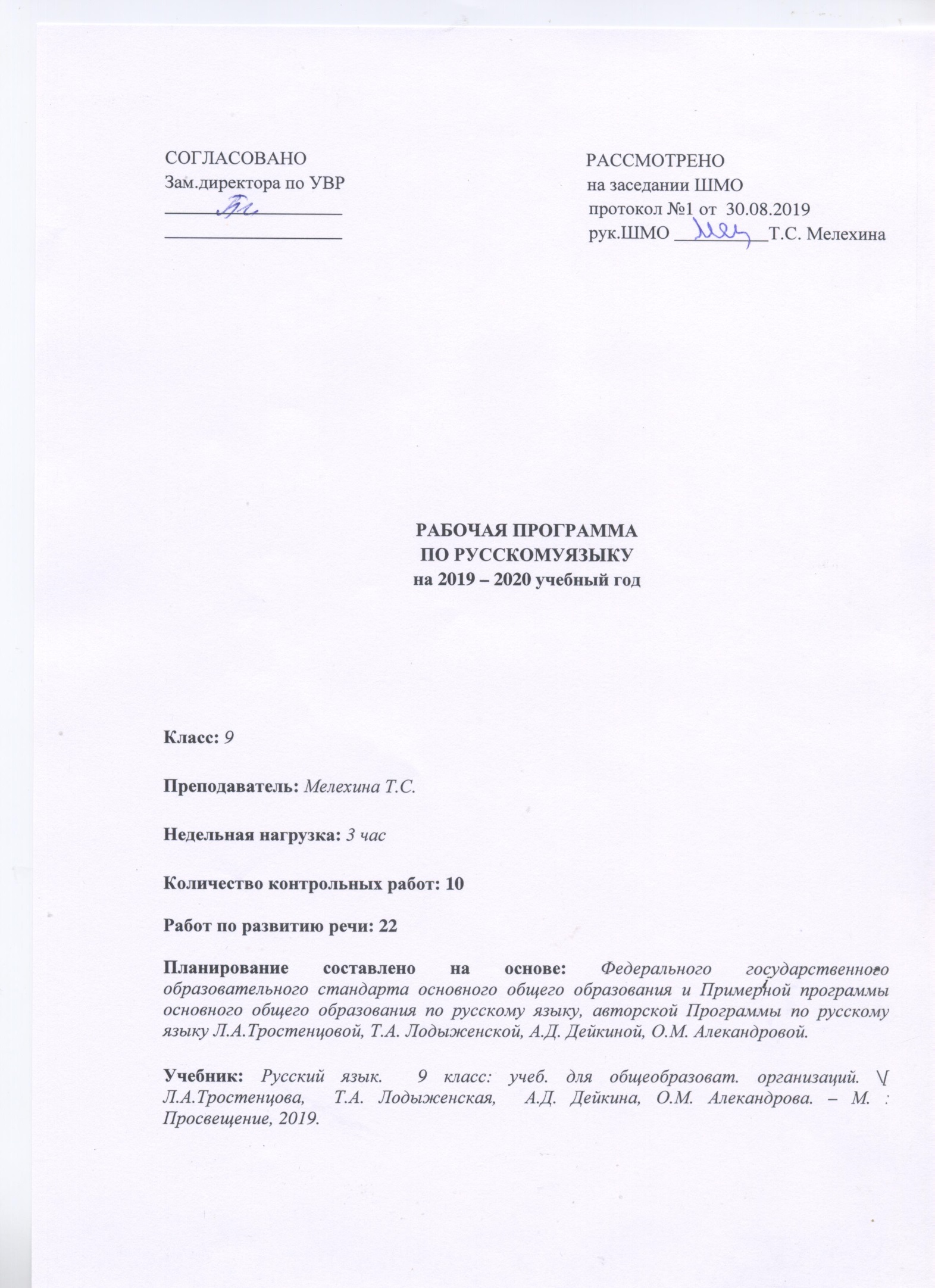 Пояснительная запискаРабочая программа по русскому языку для 9 класса составлена на основе Федерального государственного образовательного стандарта,  примерной программы основного общего образования по русскому языку с учетом авторской программы по русскому языку Л.А. Тростенцовой, Т.А. Ладыженской (Рабочая программа. – Москва: Просвещение, 2011 год).Рабочая программа ориентирована на использование учебника (УМК Л.А. Тростенцовой и Т.А. Ладыженской): Русский язык. 9 кл.: учеб. для общеобразоват. организаций/Л.А. Тростенцова, Т.А. Ладыженская, А.Д. Дейкина, О.М. Александрова. – М.: Просвещение, 2019.Выбор данной авторской программы и учебно-методического комплекса обусловлен тем, что ее содержание направлено на формирование универсальных учебных действий, обеспечивающих развитие познавательных и коммуникативных качеств личности. Обучающиеся включаются в проектную исследовательскую деятельность, основу которой составляют такие учебные действия, как умение видеть проблемы, ставить вопросы, классифицировать, наблюдать, делать выводы, типы осложнений в предложении, различать обособления, объяснять правописание орфограмм, постановку пунктограмм, доказывать, давать определения понятий, структурировать материал и др. Сюда же относятся приемы, сходные с определением понятий: описание, характеристика, разъяснение, сравнение, различение, классификация, наблюдение, умения делать выводы и заключения, структурировать материал и др. Учащиеся включаются в коммуникативную учебную деятельность, где преобладают такие её виды, как умение полно и точно выражать свои мысли, аргументировать свою точку зрения, работать в группе, представлять и сообщать информацию в устной и письменной форме, вступать в диалог и так далее.В программе соблюдается преемственность с примерными программами начального общего образования, в том числе и в использовании основных видов учебной деятельности обучающихся.В программе особое внимание уделено содержанию, способствующему формированию современной языковой картины мира, показано практическое применение лингвистических знаний.Построение учебного содержания курса осуществляется последовательно от общего к частному с учётом реализации внутрипредметных и метапредметных связей. В основу положено взаимодействие научного, гуманистического, аксиологического, культурологического, личностно-деятельностного, интегративного, компетентностного подходов.Программа рассчитана на 102 ч. в год (3 часа в неделю).В Рабочей программе нашли отражение цели и задачи изучения русского языка на ступени основного общего образования, изложенные в пояснительной записке к Примерной программе на основе федерального государственного образовательного стандарта. Они формируются на нескольких уровнях:глобальном: социализация обучаемых как вхождение в мир культуры и социальных отношений, осваиваемых в процессе знакомства с миром лингвистики;приобщение к познавательной культуре как системе научных ценностей, накопленных в сфере языкознания;ориентацию в системе моральных норм и ценностей: признание высокой ценности жизни во всех ее проявлениях, воспитание культуры речи, интереса к русскому языку;развитие познавательных мотивов, направленных на получение нового знания о русском языке;овладение ключевыми компетентностями: учебно-познавательными, информационными, коммуникативными.Метапредметном: овладение составляющими исследовательской и проектной деятельности;умение работать с разными источниками: находить информацию в различных источниках, анализировать и оценивать, преобразовывать из одной формы в другую;способность выбирать целевые и смысловые установки в своих действиях и поступках;умение использовать орфограммы, пунктограммы, оформлять устные и письменные ответы, речевые средства для дискуссии, сравнивать разные точки зрения, отстаивать свою позицию.Предметном: выделение существенных признаков изучаемых объектов (отличительных признаков, изучаемых языковых явлений);классификация-определение принадлежности необходимых языковых явлений к тем или иным лингвистическим категориям;объяснение роли языка в жизни людей;различие языковых явлений, типов и видов речи;сравнение языковых явлений, категорий;овладение методам: наблюдение и описание.В Рабочей программе курса нашли отражение цели и задачи изучения русского языка на ступени основного общего образования:воспитание духовно богатой нравственно ориентированной личности с развитым чувством самосознания;овладение системой знаний, языковыми и речевыми умениями и навыками, развитие готовности и способности к речевому взаимодействию и взаимопониманию, потребности в речевом самосовершенствовании, овладение важнейшими общеучебными умениями и универсальными учебными действиями;развитие интеллектуальных и творческих способностей обучающихся, развитие речевой культуры обучающихся;совершенствование коммуникативных, речевых способностей.Личностные результаты обучения:воспитание гражданской идентичности: патриотизма, любви и уважения к Отечеству;формирование ответственного отношения к учению, готовности и способности обучающихся к саморазвитию и самообразованию на основе мотивации к обучению и познанию;формирование осознанного, уважительного и доброжелательного отношения к другому человеку;освоение социальных норм, правил поведения, социальных ролей;развитие морального сознания и компетентности в решении моральных проблем на основе личностного выбора;формирование коммуникативной компетентности в общении со сверстниками, взрослыми в процессе деятельности разных видов;формирование целостного мировоззрения;формирование ценности здорового и безопасного образа жизни;развитие эстетического сознания.Метапредметные результаты обучения:умение самостоятельно определять цели своего обучения, ставить и формулировать для себя новые задачи в учёбе и познавательной деятельности;умение самостоятельно планировать пути достижения целей, осознанно выбирать наиболее эффективные способы решения учебных и познавательных задач;умение соотносить свои действия с планируемыми результатами, корректировать свои действия в соответствии с изменяющейся ситуацией;умение оценивать правильность выполнения учебной задачи;владение основами самоконтроля, самооценки;смысловое чтение;умение определять понятия, создавать обобщения, устанавливать аналогии, классифицировать, выбирать основания и критерии классификации, устанавливать причинно-следственные связи, строить логическое рассуждение, делать выводы;умение организовывать учебное сотрудничество и совместную деятельность с одноклассниками, учителем, работать индивидуально и в группе;умение осознанно использовать речевые средства в соответствии с коммуникативной задачей, планирования и регуляции своей деятельности, владение устной и письменной речью;формирование и развитие компетентности в области использования ИКТ;умение создавать, применять и преобразовывать модели, схемы, знаки для решения учебных и познавательных задач.Предметные результаты обученияУчащиеся должны знать:основные функции языка;основные понятия лингвистики: разделы языкознания, язык и речь, диалог и их виды, стили речи, письмо как жанр сочинения, публицистический стиль текста, типы речи, текст, основные единицы языка, их признаки и особенности употребления в речи;основные стилистические ресурсы лексики и фразеологии русского языка;основные нормы русского литературного языка;нормы речевого этикета, использование их в своей речевой практике;структуру сочинения-рассуждения, описания, повествования.Учащиеся должны уметь:определять основные лингвистические понятия;характеризовать орфограммы, пунктограммы;выполнять разные виды разбора;различать типы текста;различать стили речи;применять языковые средства при создании устных и письменных высказываний, в общении;писать изложение (в том числе и сжатое);создавать сочинения разных типов;владеть разными типами речи.Общая характеристика предмета.В программе русского языка за 9 класс прослеживается преемственность с основными разделами языкознания, изучаемые в прошлых классах.Программа  содержит информацию о современном русском литературном языке, основные разделы языкознания, изучаемые в 9 классе: синтаксис, пунктуация, для повторения – фонетика, словообразование, морфемика, лексикология, фразеология, морфология, орфография.Кроме того, программа включает перечень орфографических, пунктуационных и речевых умений, которыми должны овладеть обучающиеся.Содержание курса русского языка обусловлено общей нацеленностью образовательного процесса на достижение личностных, метапредметных и предметных результатов обучения – это возможно на основе компетентностного подхода, который обеспечивает формирование и развитие коммуникативной, языковой, лингвистической и культуроведческой компетенции.Содержание программыРаздел 1. Международное значение русского языка (1 ч. + 1 ч.): Международное значение русского языка. Выборочное изложение по теме «В.И. Даль и его словарь».Раздел 2. Повторение изученного в 5-8 классах (8 ч. + 2 ч.): Устная и письменная речь. Монолог, диалог. Стили речи. Простое предложение и его грамматическая основа. Предложения с обособленными членами. Сочинение по теме «Особая тишина музея». Обращения, вводные слова и вставные конструкции. Изложение с продолжением по теме «Роль книги в современном мире». Входной контрольный диктант по теме «Повторение изученного в 8 классе». Анализ ошибок диктанта.Раздел 3. Сложное предложение. Культура речи (7 ч. + 2 ч.): Понятие о сложном предложении. Сложные и бессоюзные предложения. Разделительные и выделительные знаки препинания между частями сложного предложения. Устное сообщение по теме «Прекрасным может быть любой уголок природы». Интонация сложного предложения. Повторение по теме «Сложное предложение». Контрольная работа по теме «Сложное предложение. Пунктуация». Анализ ошибок контрольной работы. Сочинение по репродукции картины Т. Назаренко «Церковь Вознесения на улице Неждановой».Раздел 4. Сложносочинённые предложения (8 ч. + 2 ч.): Понятие о сложносочинённом предложении. Смысловые отношения в сложносочинённых предложениях. Устное сообщение на заданную тему. Сложносочинённые предложения с соединительными союзами. Сложносочинённые предложения с разделительными союзами. Сложносочинённые предложения с противительными союзами. Разделительные знаки препинания между частями сложносочинённого предложения. Сочинение по репродукции картины И. Шишкина «На севере диком…». Синтаксический и пунктуационный разбор сложносочинённого предложения. Повторение по теме «Сложносочинённые предложения и пунктуация». Контрольный диктант по теме «Пунктуация сложносочинённого предложения».Раздел 5. Сложноподчинённые предложения (4 ч. + 3 ч.): Анализ ошибок диктанта. Понятие о сложноподчинённом предложении. Отзыв о картине И. Тихого «Аисты». Союзы и союзные слова в сложноподчинённом предложении. Роль указательных слов в сложноподчинённом предложении. Сочинение по теме «В чём проявляется доброта?» Проверочная работа по теме «Сложноподчинённые предложения». Анализ ошибок работы. Сжатое изложение по теме «Пушкин-писатель и Пушкин-художник».Раздел 6. Основные группы сложноподчинённых предложений (22 ч. + 5 ч.): Сложноподчинённые предложения с придаточными определительными. Сложноподчинённые предложения с придаточными изъяснительными. Сжатое изложение по теме «Жан Батист Мольер». Повторение по теме «Сложноподчинённые предложения с придаточными определительными и изъяснительными». Контрольная работа по теме «Сложноподчинённые предложения с придаточными определительными и изъяснительными». Анализ ошибок работы. Сложноподчинённые предложения с придаточными обстоятельственными. Сложноподчинённые предложения с придаточными цели, причины, времени и места. Сложноподчинённые предложения с придаточными условия, уступки и следствия. Сложноподчинённые предложения с придаточными образа действия, меры и степени и сравнительными. Повторение по теме «Сложноподчинённые предложения с придаточными обстоятельственными». Контрольный диктант по теме «Сложноподчинённые предложения с придаточными обстоятельственными». Анализ ошибок диктанта. Сочинение на основе картины по теме «Родина». Сложноподчинённые предложения с несколькими придаточными. Знаки препинания при них. Сообщение о псевдонимах известных людей. Доклад о значении толкового словаря. Сжатое изложение по теме «Толковый словарь С.И. Ожегова». Синтаксический и пунктуационный разборы сложноподчинённого предложения. Повторение по теме «Основные группы сложноподчинённых предложений». Контрольная работа по теме «Основные группы сложноподчинённых предложений». Анализ ошибок работы. Сочинение-рассуждение по теме «Подвиг».Раздел 7. Бессоюзное сложное предложение (12 ч. + 2 ч.): Понятие о бессоюзном сложном предложении. Интонация в бессоюзных сложных предложениях. Бессоюзные сложные предложения со значением перечисления. Запятая и точка с запятой в бессоюзных сложных предложениях. Подробное изложение по теме «Что такое искусство?» Бессоюзные сложные предложения со значением причины, пояснения, дополнения. Двоеточие в бессоюзном сложном предложении. Бессоюзное сложное предложение со значением противопоставления, времени, условия и следствия. Тире в бессоюзном сложном предложении. Сочинение по картине Н. Ромадина «Село Хмелёвка» – рассказ или отзыв (на выбор). Синтаксический и пунктуационный разбор бессоюзного сложного предложения. Повторение по теме «Бессоюзное сложное предложение. Знаки препинания». Контрольная работа по теме «Бессоюзное сложное предложение. Знаки препинания». Анализ ошибок работы.Раздел 8. Сложные предложения с различными видами связи (8 ч. + 2 ч.): Употребление союзной (сочинительной и подчинительной) и бессоюзной связи в сложных предложениях. Знаки препинания в сложных предложениях с различными видами связи. Синтаксический и пунктуационный разбор сложного предложения с различными видами связи. Сжатое изложение по теме «Власть». Публичная речь. Публичное выступление для родительского собрания по теме «Взрослые и мы». Повторение по теме «Сложные предложения с различными видами связи». Проверочный диктант по теме «Сложные предложения с различными видами связи». Анализ ошибок диктанта.Раздел 9. Повторение и систематизация изученного в 5-9 классах (10 ч. + 3 ч.): Фонетика и графика. Лексикология и фразеология. Морфемика и словообразование. Морфология. Синтаксис. Сжатое выборочное изложение по теме «Выбор пути». Отзыв-рецензия на фильм. Орфография и пунктуация. Сочинение на свободную тему. Итоговая работа за курс 9 класса. Анализ ошибок итоговой работы. Итоги курса русского языка в 9 классе.Учебно-тематический план 9 классСодержание деятельности		Критерии оценки письменных и устных ответов учащихсяВ планировании предусмотрены разнообразные виды и формы контроля: наблюдение, беседа, фронтальный опрос, индивидуальный опрос, опрос в парах, практикум, самопроверки и взаимопроверки, диктанты (объяснительный, предупредительный, «Проверяю себя», графический, выборочный, распределительный, творческий, с грамматическими заданиями), тесты, комплексный анализ текста,  устные рассказы по плану на лингвистические темы, сочинения, изложения.Устные ответыУстный опрос является одним из основных, способов учета знаний учащихся по русскому языку. Развернутый ответ ученика должен представлять собой связное, логически последовательное сообщение на заданную тему, показывать его умение применять определения, правила в конкретных случаях. При оценке ответа ученика надоруководствоваться следующими критериями, учитывать:1) полноту и правильность ответа, 2) степень осознанности, понимания изученного,3) языковое оформление ответа.Оценка «5» ставится, если ученик: 1) полно излагает изученный материал, дает правильное определение языковых понятий; 2) обнаруживает понимание материала, может обосновывать свои суждения, применить знания на практике, привести необходимые примеры не только по учебнику, но и самостоятельно составленные; 3) излагает материал последовательно и правильное с точки зрения норм литературного языка.Оценка «4» ставится, если ученик дает ответ, удовлетворяющий  тем же требованиям, что и для оценки «5», но допускает 1-2 ошибки, которые сам же исправляет, и 1-2 недочета в последовательности и языковом оформлении излагаемого.Оценка «3» ставится, если ученик обнаруживает знание и понимание основных положений данной темы, но: 1) излагает материал неполно и допускает неточности в определении понятий или формулировке правил; 2) не умеет достаточно глубоко и доказательно обосновывать свои суждения и привести свои примеры; 3) излагает материал непоследовательно и допускает ошибки в языковом оформлении излагаемого.Оценка «2» ставится, если ученик обнаруживает незнание большей части соответствующего раздела изучаемого материала, допускает ошибки в формулировке определений и правил, искажающие их смысл, беспорядочно и неуверенно излагает материал. Оценка «2» отмечает такие недостатки в подготовке ученика, которые являются серьезным препятствием к успешному овладению последующим материалом.Оценка «1» ставится, если ученик обнаруживает полное незнание или непонимание материала.Оценка может ставиться не только за единовременный ответ, но и за рассредоточенный во времени, то есть за сумму ответов, данных учеником на протяжении урока, при условии, если в процессе урока не только заслушивались ответы учащегося, но и осуществлялась поверка его умения применять знания на практике.Оценка диктантовДиктант — одна из основных форм проверки орфографической и пунктуационной грамотности. Для диктантов целесообразно использовать связные тексты, которые должны отвечать нормам современного литературного языка, быть доступными по содержанию учащимся данного класса. Объем диктанта устанавливается: для класса 9  – 150-170 слов. (При подсчете слов учитываются как самостоятельные, так и служебные слова).Контрольный словарный диктант проверяет усвоение слов с непроверяемыми и труднопроверяемыми орфограммами. Он может состоять из следующего количества слов: для 9  класса – 35-40  слов. Диктант, имеющий целью проверку подготовки учащихся по определенной теме, должен включать основные орфограммы или пунктограммы этой темы, а также обеспечивать выявление прочности ранее приобретенных навыков. Итоговые диктанты, проводимые в конце четверти и года, проверяют подготовку учащихся, как правило, по всем изученным темам. До конца первой четверти сохраняется объем текста,рекомендованный для предыдущего класса.При оценке диктанта исправляются, но не учитываются орфографические и пунктуационные ошибки:1) на правила, которые не включены в школьную программу;2) на еще не изученные правила;3) в словах с непроверяемыми написаниями, над которыми не проводилась специальная работа;4) в передаче авторской пунктуации.                Исправляются, но не учитываются описки, неправильные написания, искажающие звуковой облик слова, например: «рапотает» (вместо работает), «дулпо» (вместо дупло), «мемля» (вместо земля). При оценке диктантов важно также учитывать характер ошибок. Среди ошибок следует выделять негрубые, т.е. не имеющие существенного значения для характеристики грамотности. При подсчете ошибок две негрубые считаются за одну. К негрубым относятся ошибки:1) в исключениях из правил;2) в написании большой буквы в составных собственных наименованиях;3) в случаях слитного и раздельного написания приставок в наречиях, образованных от существительных с предлогами, правописание которых не регулируется правилами;4) в случаях раздельного и слитного написания не с прилагательными и причастиями, выступающими в роли сказуемого;5) в написании ы и ипосле приставок;6)в случаях трудного различия не и ни (Куда он только не обращался! Куда он ни обращался, никто не мог дать ему ответ. Никто иной не...; не кто иной, как; ничто иное не...; не что иное, как и др.);7)в собственных именах нерусского происхождения;8) в случаях, когда вместо одного знака препинания поставлен другой;9) в пропуске одного из сочетающихся знаков препинания или в нарушении их последовательности.        Необходимо учитывать также повторяемость и однотипность ошибок. Если ошибка повторяется в одном и том же слове или в корне однокоренных слов, то она считается за одну ошибку. Однотипными считаются ошибки на одно правило, если условия выбора правильного написания заключены в грамматических (в армии, в здании; колют, борются) и фонетических (пирожок, сверчок) особенностях данного слова. Не считаются однотипными ошибки на такое правило, в котором для выяснения правильного написания одного слова требуется подобрать другое (опорное) слово или его форму (вода — воды, рот — ротик, грустный — грустить, резкий — резок). Первые три однотипные ошибки считаются за одну, каждая следующая подобная ошибка учитывается как самостоятельная.Диктант оценивается одной отметкойОценка «5» выставляется за безошибочную работу, а также при  наличии в ней 1 негрубой орфографической или 1 негрубой пунктуационной ошибки.Оценка «4» выставляется при наличии в диктанте 2 орфографических и 2 пунктуационных ошибок, или 1 орфографической и 3 пунктуационных ошибок, или 4 пунктуационных ошибок при отсутствии орфографических ошибок. Оценка «4» может выставляться при 3 орфографических ошибках, если среди них есть однотипные.Оценка «3» выставляется за диктант, в котором допущены 4 орфографические и 4 пунктуационные ошибки, или 3 орфографические и 5 пунктуационных ошибок, или 7 пунктуационных ошибок при отсутствии орфографических. Оценка «3» может быть выставлена при наличии 6 орфографических ошибок и 6 пунктуационных ошибок, если среди тех и других имеются однотипные и негрубые ошибки.Оценка «2» выставляется за диктант, в котором допущено до 7 орфографических и 7 пунктуационных ошибок, или 6 орфографических и 8 пунктуационных ошибок, 8 орфографических и 6 пунктуационных ошибок.При большом количестве ошибок диктант оценивается баллом «1».При оценке выполнения дополнительных заданий рекомендуется руководствоваться следующим.Оценка «5» ставится, если ученик выполнил все задания верно.Оценка «4» ставится, если ученик выполнил правильно не менее ¾  заданий.Оценка «3» ставится за работу, в которой правильно выполнено не менее половины заданий.Оценка «2» ставится за работу, в которой не выполнено больше половины заданий.Оценка «1» ставится, если ученик не выполнил ни одного задания.Оценка сочинений и изложенийСочинения и изложения — основные формы проверки умения правильно и последовательно излагать мысли, уровня речевой подготовки учащихся. Сочинения и изложения в V-IX классах проводятся в соответствии с требованиями раздела программы «Развитие навыков связной речи».  При оценке учитывается следующий примерный объем классных сочинений: в 9  классе — 3,0-4,0  стр. Любое сочинение и изложение оценивается двумя отметками: первая ставится за содержание и речевое оформление (соблюдение языковых норм и правил выбора стилистических средств), вторая за соблюдение орфографических и пунктуационных норм.Обе оценки считаются оценками по русскому языку, за исключением случаев, когда проводится работа, проверяющая знания учащихся по литературе. В этом случае первая оценка (за содержание и речь) считается оценкой по литературе.Содержание сочинения и изложения оценивается по следующим критериям: - соответствие работы ученика теме и основной мысли;- полнота раскрытия темы; - правильность фактического материала;- последовательность изложения.При оценке речевого оформления сочинений и изложений учитывается:- разнообразие словарного и грамматического строя речи;- стилевое единство и выразительность речи;- число языковых ошибок и стилистических недочетов. Орфографическая и пунктуационная грамотность оценивается по числу допущенных учеником ошибок (см. нормативы для оценки контрольных диктантов). Содержание и речевое оформление оценивается по следующим нормативам:Отметка «5» ставится, если:1) содержание работы полностью соответствует теме;2) фактические ошибки отсутствуют;3) содержание излагается последовательно;4) работа отличается богатством словаря, разнообразием используемых синтаксических конструкций, точностью словоупотребления;5) достигнуто стилевое единство и выразительность текста.В работе допускается 1 недочет в содержании, 1-2 речевых недочета, 1 грамматическая ошибка. Отметка «4» ставится, если:I) содержание работы в основном соответствует теме (имеются незначительные отклонения от темы);2)содержание в основном достоверно, но имеются единичные фактические неточности; 3) имеются незначительные нарушения последовательности визложении мыслей;4) лексический и грамматический строй речи достаточно разнообразен;5) стиль работы отличается единством и достаточной выразительностью.В работе допускается не более 2 недочетов в содержании, не более 3-4 речевых недочетов, не более 2 грамматических ошибок. Отметка «3» ставится, если: 1) в работе допущены существенные отклонения от темы;2) работа достоверна в главном, но в ней имеются отдельные нарушения последовательности изложения;4) беден словарь и однообразны употребляемые синтаксические конструкции, встречается неправильное словоупотребление;5) стиль работы не отличается единством, речь недостаточно выразительна.В работе допускается не более 4 недочетов в содержании, 5 речевых недочетов, 4 грамматических ошибок. Отметка «2» ставится, если:1) работа не соответствует теме;2) допущено много фактических неточностей;3) нарушена последовательность изложения мыслей во всех частях работы, отсутствует связь между ними, работа не соответствует плану;4) крайне беден словарь, работа написана короткими однотипными предложениями со слабо выраженной связью между ними, часты случаи неправильного словоупотребления;5) нарушено стилевое единство текста.В работе допущено более 6 недочетов в содержании, более 7 речевых недочетов и более 7 грамматических ошибок.Самостоятельные работы, выполненные без предшествовавшего анализа возможных ошибок, оцениваются по нормам для контрольных работ соответствующего или близкого вида.Тетради учащихся V класса, в которых выполняются обучающие классные и домашние работы, проверяются каждый урок у всех учеников.КАЛЕНДАРНО-ТЕМАТИЧЕСКОЕ ПЛАНИРОВАНИЕПО РУССКОМУ ЯЗЫКУ,  9 класс(102 ЧАСА)Универсальные учебные действия по курсу «Русский язык. 9 класс»:Личностные:испытывать чувство гордости за русский язык;определять роль языка в развитии способностей и качеств личности;осознавать эстетическую ценность русского языка;уметь реализовывать теоретические познания на практике;признавать право каждого на собственное мнение;уметь свободно выражать мысли в процессе речевого общения;иметь способность к самооценке на основе наблюдения за собственной речью;уметь слушать и слышать другое мнение.Регулятивные:организовывать свою деятельность, готовить рабочее место для выполнения разных видов работ;действовать согласно составленному плану, а также по инструкциям учителя;ставить учебно-познавательные задачи перед чтением учебного текста и выполнением разных заданий;принимать решения в проблемной ситуации на основе переговоров;осуществлять познавательную рефлексию в отношении действий по решению учебных и познавательных задач.Познавательные:осуществлять поиск информации, необходимой для решения учебных задач;наблюдать и сопоставлять, выявлять взаимосвязи и зависимости, отражать полученную при наблюдении информацию в виде схемы, таблицы;сопоставлять информацию из разных источников;давать определение лингвистическим понятиям;определять основную и второстепенную информацию;осуществлять сравнение, самостоятельно выбирая критерии для логической операции;объяснять явления, выявляемые в ходе исследования;	анализировать, интерпретировать текст, используя теоретико-литературные понятия;сравнивать способы образования слов, лексические, морфологические, синтаксические и другие языковые явления;определять тип, стиль текста;владеть основными понятиями курса русский язык 8 класс.Коммуникативные:вступать в учебное сотрудничество с учителем и одноклассниками, осуществлять совместную деятельность в малых и больших группах, осваивая различные способы взаимной помощи партнёрам по общению;осознанно и произвольно строить речевое высказывание в устной и письменной форме;проявлять терпимость по отношению к высказываниям других, проявлять доброжелательное отношение к партнёрам;задавать вопросы, необходимые для организации собственной деятельности и сотрудничества с партнером;строить монологическую речь, вести диалог;учитывать разные мнения, стремиться к сотрудничеству.№ п/пНаименование разделовВсего часовВ том числе наВ том числе на№ п/пНаименование разделовВсего часовРабот по развитию речиКонтрольных работ1Раздел 1. Международное значение русского языка21-2Раздел 2. Повторение изученного в 5-8 классах10213Раздел 3. Сложное предложение. Культура речи9214Раздел 4. Сложносочинённые предложения10215Раздел 5. Сложноподчинённые предложения7316Раздел 6. Основные группы сложноподчинённых предложений27537Раздел 7. Бессоюзное сложное предложение14218Раздел 8. Сложные предложения с различными видами связи10219Раздел 9. Повторение и систематизация изученного в 5-9 классах1331Итого1022210№ п/пНаименование изучаемого разделаОсновное содержание по темеХарактеристика основных видов деятельности1Раздел 1. Международное значение русского языка (1 ч. + 1 ч.)Международное значение русского языка. Выборочное изложение по теме «В.И. Даль и его словарь».Определяют понятия «язык», «родной язык», «международное значение».Выявляют структуру рассуждения на публицистическую тему и структуру выборочного изложения.Определяют понятия «язык», «родной язык», особенности и роль русского языка в современном мире.Осознают международное значение русского языка.Рассуждают на публицистическую тему.Применяют языковые средства в общении.Объясняют написание слов, постановку запятых.Пишут выборочное изложение по тексту об учёном.2Раздел 2. Повторение изученного в 5-8 классах (8 ч. + 2 ч.)Устная и письменная речь. Монолог, диалог. Стили речи. Простое предложение и его грамматическая основа. Предложения с обособленными членами. Сочинение по теме «Особая тишина музея». Обращения, вводные слова и вставные конструкции. Изложение с продолжением по теме «Роль книги в современном мире». Входной контрольный диктант по теме «Повторение изученного в 8 классе». Анализ ошибок диктанта.Определяют понятия «синтаксис», «пунктуация».Характеризуют основные единицы изучаемых разделов.Определяют функции знаков препинания.Повторяют стили литературного языка.Активизируют знания о простом предложении, его грамматической основе.Объясняют пунктуацию простого предложения.Объясняют пунктуацию предложения с обособленными членами.Объясняют пунктуацию при обращении, вводных словах и вставных конструкциях.Сопоставляют монолог и диалог.Определяют взаимосвязь монолога и диалога.Разграничивают стили литературного языка.Выполняют фонетический, морфемный, словообразовательный, морфологический, орфографический, синтаксический разборы.Характеризуют предложения простые и с обособленными членами, осложнённые обращениями, вводными словами и вставными конструкциями.Обосновывают постановку знаков препинания.Выделяют грамматические основы простых предложений.Чертят схемы предложений.Выполняют различные виды разборов.Пишут сочинение по данному началу.Пишут изложение с продолжением.Отвечают на контрольные вопросы.Пишут входной контрольный диктант.Анализируют ошибки диктанта.Применяют языковые средства в общении.Грамотно выстраивать речевое поведение в различных ситуациях общения.Составлять устные и письменные высказывания, соблюдая нормы современного русского литературного языка.3Раздел 3. Сложное предложение. Культура речи (7 ч. + 2 ч.)Понятие о сложном предложении. Сложные и бессоюзные предложения. Разделительные и выделительные знаки препинания между частями сложного предложения. Устное сообщение по теме «Прекрасным может быть любой уголок природы». Интонация сложного предложения. Повторение по теме «Сложное предложение». Контрольная работа по теме «Сложное предложение. Пунктуация». Анализ ошибок контрольной работы. Сочинение по репродукции картины Т. Назаренко «Церковь Вознесения на улице Неждановой».Активизируют знания оо особенностях сложного предложения.Определяют понятия «синтаксис», «пунктуация», «сложное предложение», «союзное» и «бессоюзное предложения», «интонация».Выявляют разделительные и выделительные знаки препинания.Определяют структуру сообщения.Активизируют знания о структуре сочинения по репродукции картины.Различают союзное и бессоюзное предложения.Определяют тип предложения по количеству грамматических основ.Находят грамматические основы в предложениях.Разграничивают разделительные и выделительные знаки препинания.Расширяют знания о пунктуации в сложном предложении.Классифицируют предложения по принадлежности к знакам препинания разделительным и выделительным.Выполняют синтаксический разбор сложных предложений.Готовят устное сообщение по заданной теме.Расширяют знания об особенностях интонации сложного предложения.Отвечают на контрольные вопросы.Пишут контрольную работу.Анализируют ошибки работы.Пишут сочинение по репродукции картины.4Раздел 4. Сложносочинённые предложения (8 ч. + 2 ч.)Понятие о сложносочинённом предложении. Смысловые отношения в сложносочинённых предложениях. Устное сообщение на заданную тему. Сложносочинённые предложения с соединительными союзами. Сложносочинённые предложения с разделительными союзами. Сложносочинённые предложения с противительными союзами. Разделительные знаки препинания между частями сложносочинённого предложения. Сочинение по репродукции картины И. Шишкина «На севере диком…». Синтаксический и пунктуационный разбор сложносочинённого предложения. Повторение по теме «Сложносочинённые предложения и пунктуация». Контрольный диктант по теме «Пунктуация сложносочинённого предложения».Определяют и характеризуют понятие «сложносочинённое предложение», его признаки.Активизируют знания о типах союзов сложносочинённого предложения.Активизируют знания о структуре устного сообщения.Готовят устное сообщение на заданную тему.Активизируют знания о структуре сочинения по репродукции картины.Определяют структуру сложносочинённого предложения.Различают типы сочинительных союзов.Применяют пунктуационные правила на практике, объясняя выбор пунктограмм.Составляют схемы предложений.Отличают простое предложение от сложного.Пишут сочинение по репродукции картины.Выполняют синтаксический и пунктуационный разборы сложносочинённых предложений.Отвечают на контрольные вопросы.Пишут контрольную работу.5Раздел 5. Сложноподчинённые предложения (4 ч. + 3 ч.)Анализ ошибок диктанта. Понятие о сложноподчинённом предложении. Отзыв о картине И. Тихого «Аисты». Союзы и союзные слова в сложноподчинённом предложении. Роль указательных слов в сложноподчинённом предложении. Сочинение по теме «В чём проявляется доброта?» Проверочная работа по теме «Сложноподчинённые предложения». Анализ ошибок работы. Сжатое изложение по теме «Пушкин-писатель и Пушкин-художник».Анализируют ошибки работы.Определяют и характеризуют понятия «сложноподчинённое предложение», «союзы», «союзные слова», «указательные слова».Выявляют структуру отзыва.Активизируют знания о структуре сочинения-рассуждения.Определяют понятия «сложноподчинённое предложение», «союзы», «союзные слова», «указательные слова».Различают союзы и союзные слова.Выявляют указательные слова в предложении.Составляют схемы предложений.Пишут отзыв о картине.Создают текст рассуждение.Отвечают на контрольные вопросы.Пишут проверочную работу.Анализируют ошибки работы.Активизируют знания о структуре сжатого изложения.Пишут сжатое изложение.6Раздел 6. Основные группы сложноподчинённых предложений (22 ч. + 5 ч.)Сложноподчинённые предложения с придаточными определительными. Сложноподчинённые предложения с придаточными изъяснительными. Сжатое изложение по теме «Жан Батист Мольер». Повторение по теме «Сложноподчинённые предложения с придаточными определительными и изъяснительными». Контрольная работа по теме «Сложноподчинённые предложения с придаточными определительными и изъяснительными». Анализ ошибок работы. Сложноподчинённые предложения с придаточными обстоятельственными. Сложноподчинённые предложения с придаточными цели, причины, времени и места. Сложноподчинённые предложения с придаточными условия, уступки и следствия. Сложноподчинённые предложения с придаточными образа действия, меры и степени и сравнительными. Повторение по теме «Сложноподчинённые предложения с придаточными обстоятельственными». Контрольный диктант по теме «Сложноподчинённые предложения с придаточными обстоятельственными». Анализ ошибок диктанта. Сочинение на основе картины по теме «Родина». Сложноподчинённые предложения с несколькими придаточными. Знаки препинания при них. Сообщениео псевдонимах известных людей. Доклад о значении толкового словаря. Сжатое изложение по теме «Толковый словарь С.И. Ожегова». Синтаксический и пунктуационный разборы сложноподчинённого предложения. Повторение по теме «Основные группы сложноподчинённых предложений». Контрольная работа по теме «Основные группы сложноподчинённых предложений». Анализ ошибок работы. Сочинение-рассуждениепо теме «Подвиг».Определяют и характеризуют понятие «сложноподчинённое предложение».Выявляют основные группы сложноподчинённого предложения.Определяют и характеризуют понятие придаточного определительного.Определяют и характеризуют понятие придаточного изъяснительного.Активизируют знания о структуре сжатого изложения.Пишут сжатое изложение.Отвечают на контрольные вопросы.Пишут контрольную работу.Анализируют ошибки работы.Определяют и характеризуют понятие придаточного обстоятельственного.Выявляют группы придаточного обстоятельственного.Определяют и характеризуют понятие сложноподчинённого предложения с несколькими придаточными.Объясняют знаки препинания в сложноподчинённом предложении разных групп.Активизируют знания о структуре сочинения на основе картины.Пишут сочинение на основе картины.Опознают группы сложноподчинённых предложений.Определяют группы сложноподчинённых предложений.Различают группы сложноподчинённых предложений.Расставляют знаки препинания в сложноподчинённом предложении, в том числе и с разными видами придаточных.Объясняют знаки препинания в сложноподчинённом предложении, в том числе и с разными видами придаточных.Составляют схемы сложноподчинённых предложений.Отвечают на контрольные вопросы.Пишут контрольный диктант.Анализируют ошибки диктанта.Активизируют знания о структуре сообщения.Готовят сообщение по заданной теме.Выявляют структуру доклада.Готовят доклад по заданной теме.Активизируют знания о структуре сжатого изложения.Пишут сжатое изложение.Выполняют синтаксический и пунктуационный разборы сложноподчинённых предложений.Отвечают на контрольные вопросы.Пишут контрольную работу.Анализируют ошибки работы.Активизируют знания о структуре сочинения-рассуждения.Создают сочинение-рассуждение на заданную тему.7Раздел 7. Бессоюзное сложное предложение (12 ч. + 2 ч.)Понятие о бессоюзном сложном предложении. Интонация в бессоюзных сложных предложениях. Бессоюзные сложные предложения со значением перечисления. Запятая и точка с запятой в бессоюзных сложных предложениях. Подробное изложение по теме «Что такое искусство?» Бессоюзные сложные предложения со значением причины, пояснения, дополнения. Двоеточие в бессоюзном сложном предложении. Бессоюзное сложное предложение со значением противопоставления, времени, условия и следствия. Тире в бессоюзном сложном предложении. Сочинение по картине Н. Ромадина «Село Хмелёвка» – рассказ или отзыв (на выбор). Синтаксический и пунктуационный разбор бессоюзного сложного предложения. Повторение по теме «Бессоюзное сложное предложение. Знаки препинания». Контрольная работа по теме «Бессоюзное сложное предложение. Знаки препинания». Анализ ошибок работы.Определяют понятие «бессоюзное сложное предложение».Отличать бессоюзное сложное предложение от союзного.Определять понятие «интонация» бессоюзного сложного предложения.Отрабатывают особенности интонации в бессоюзных сложных предложениях.Выявляют и различают группы бессоюзных сложных предложений по значению.Составляют схемы бессоюзных сложных предложений.Усваивают правило постановки запятой и точки с запятой в бессоюзном сложном предложении.Применяют правило постановки запятой и точки с запятой в бессоюзном сложном предложении.Усваивают правило постановки двоеточия в бессоюзном сложном предложении.Применяют правило постановки двоеточия в бессоюзном сложном предложении.Усваивают правило постановки тире в бессоюзном сложном предложении.Применяют правило постановки тире в бессоюзном сложном предложении.Обосновывают постановку знаков препинания в бессоюзных сложных предложениях.Активизируют знания о структуре подробного изложения.Пишут подробное изложение.Активизируют знания о структуре рассказа и отзыва.Создают текст отзыва/рассказа (на выбор).Выполняют синтаксический и пунктуационный разборы бессоюзного сложного предложения.Отвечают на контрольные вопросы.Пишут проверочную работу.Анализируют ошибки работы.8Раздел 8. Сложные предложения с различными видами связи (8 ч. + 2 ч.)Употребление союзной (сочинительной и подчинительной) и бессоюзной связи в сложных предложениях. Знаки препинания в сложных предложениях с различными видами связи. Синтаксический и пунктуационный разбор сложного предложения с различными видами связи. Сжатое изложение по теме «Власть». Публичная речь. Публичное выступление для родительского собрания по теме «Взрослые и мы». Повторение по теме «Сложные предложения с различными видами связи». Проверочный диктант по теме «Сложные предложения с различными видами связи». Анализ ошибок диктанта.Изучают теоретические сведения о многочленных сложных предложениях.Определяют виды союзной и бессоюзной связей в сложных предложениях.Усваивают правила постановки знаков препинания в сложных предложениях с различными видами связи.Различают виды союзной и бессоюзной связей в сложных предложениях.Составляют схемы сложных предложений с различными видами связи.Обосновывают пунктуацию сложных предложений с различными видами связи.Выполняют синтаксический и пунктуационный разборы сложных предложений с различными видами связи.Активизируют знания о структуре сжатого изложения.Пишут сжатое изложение.Выделяют особенности публичной речи.Выявляют структуру публичного выступления.Готовят публичное выступление на заданную тему.Отвечают на контрольные вопросы.Пишут проверочный диктант.Анализируют ошибки диктанта.9Раздел 9. Повторение и систематизация изученного в 5-9 классах (10 ч. + 3 ч.)Фонетика и графика. Лексикология и фразеология. Морфемика и словообразование. Морфология. Синтаксис. Сжатое выборочное изложение по теме «Выбор пути». Отзыв-рецензия на фильм. Орфография и пунктуация. Сочинение на свободную тему. Итоговая работа за курс 9 класса. Анализ ошибок итоговой работы. Итоги курса русского языка в 9 классе.Обобщают основные понятия изученных разделов языкознания.Учащиеся должны уметь:Обобщают изученные сведения по разделам языкознания.Выполняют разные виды разборов.Активизируют знания о структуре сжатого выборочного изложенияСоздают сжатое выборочное изложение по тексту.Выявляют структуру отзыва-рецензии.Пишут отзыв-рецензию.Пишут сочинение на свободную тему.Отвечают на итоговые вопросы.Пишут итоговую работу за курс 9 класса.Анализируют ошибки итоговой работы.Подводят итоги изучения курса русского языка в 9 классе.№п/пТемы разделов и уроковКолчасКолчасВид контроляПланируемые результатыПланируемые результатыПланируемые результатыДата проведенияДата проведения№п/пТемы разделов и уроковКолчасКолчасВид контроляпредметныеметапредметныеличностныеПланирФакт.Введение (1ч+1ч)Введение (1ч+1ч)Введение (1ч+1ч)Введение (1ч+1ч)Введение (1ч+1ч)Введение (1ч+1ч)Введение (1ч+1ч)Введение (1ч+1ч)Введение (1ч+1ч)Введение (1ч+1ч)1Международное значение русского языка.11Текущий (письменное упражнение)Научиться определять понятия «язык», «родной язык», особенности и роль русского языка в современном мире,осознавать международное значение русского языка; рассуждать на публицистическую тему.Коммуникативные:используют адекватные языковые средства для отображения своих чувств, мыслей и побуждений.Регулятивные:выделяют и осознают то, что уже усвоено и что ещё подлежит усвоению, осознают качество и уровень усвоения.Познавательные:умеют выбирать смысловые единицы текста и устанавливать отношения между ними. Осуществляют поиск и выделение необходимой информации.знание о своей этнической принадлежности, освоение национальных ценностей, традиций, культуры, знание о народах и этнических группах России. Доброжелательное отношение к окружающим. Готовность к равноправному сотрудничеству, устойчивый познавательный интерес и становление смыслообразующей функции познавательного мотива, любовь к Родине.03.092Выборочное изложение по теме «В.И. Даль и его словарь».11Тематический (работа по развитию речи (изложение)Научиться писать выборочное изложение по тексту об учёно Научиться м.Коммуникативные: использовать адекватные языковые средства для отображения в форме речевых высказываний с целью планирования ,контроля и самоконтроля.Регулятивные:Осознавать самого себя как движущую силу своего научения,свою способность к преодолению препятствий и самокоррекции.Познавательные:Объяснять языковые явления,процессы,связи и отношения,выявляемые в ходе компрессии текстаФормирование устойчивой мотивации к  творческой деятельности по алгоритму ,индивидуальному плану.04.09Повторение изученного в 5-8 классах (8ч+2ч)Повторение изученного в 5-8 классах (8ч+2ч)Повторение изученного в 5-8 классах (8ч+2ч)Повторение изученного в 5-8 классах (8ч+2ч)Повторение изученного в 5-8 классах (8ч+2ч)Повторение изученного в 5-8 классах (8ч+2ч)Повторение изученного в 5-8 классах (8ч+2ч)Повторение изученного в 5-8 классах (8ч+2ч)Повторение изученного в 5-8 классах (8ч+2ч)Повторение изученного в 5-8 классах (8ч+2ч)3Устная и письменная речь.Устная и письменная речь.1Текущий (письменное упражнение)Научиться определять и сопоставлять понятия.Коммуникативные:Обмениваются знаниями между членами группы для принятия  эффективных совместных  решений.Регулятивные:принимают познавательную цель, охраняют её при выполнении учебных действий, регулируют весь процесс их выполнения и чётко выполняют требования  познавательной задачи.Познавательные:Осуществляют поиск и выделение необходимой информации. Устанавливают причинно-следственные связи. Выбирают основания и критерии для сравнения, сериации, классификации объектов.формирование коммуникативной компетентности в общении и  сотрудничестве со сверстниками, детьми старшего и младшего возраста, взрослыми в процессе образовательной, общественно полезной, учебно-исследовательской, творческой и других видов деятельности05.094Монолог, диалог.Монолог, диалог.1Текущий (письменное упражнение)Научиться сопоставлять монолог и диалог, определять взаимосвязь монолога и диалога.Коммуникативные:Обмениваются знаниями между членами группы для принятия  эффективных совместных  решений.Регулятивные:принимают познавательную цель, охраняют её при выполнении учебных действий, регулируют весь процесс их выполнения и чётко выполняют требования  познавательной задачи.Познавательные:Осуществляют поиск и выделение необходимой информации. Устанавливают причинно-следственные связи. Выбирают основания и критерии для сравнения, сериации, классификации объектов.формирование коммуникативной компетентности в общении и  сотрудничестве со сверстниками, детьми старшего и младшего возраста, взрослыми в процессе образовательной, общественно полезной, учебно-исследовательской, творческой и других видов деятельности09.095Стили речи.Стили речи.1Текущий (письменное упражнение)Научиться разграничивать стили литературного языка.Коммуникативные:используют адекватные языковые средства для отображения  своих чувств, мыслей и побуждений.Регулятивные:определяют последовательность промежуточных целей с учётом конечного результата.Познавательные:Осуществляют поиск и выделение необходимой информации. Устанавливают причинно-следственные связи. Выбирают основания и критерии для сравнения, сериации, классификации объектов.формирование целостного мировоззрения, соответствующего современному уровню развития науки и общественной практики, учитывающего социальное, культурное, языковое, духовное многообразие современного мира;10.096Простое предложение и его грамматическая основа.Простое предложение и его грамматическая основа.1Текущий (письменное упражнение)Научиться характеризовать простые предложения, определять грамматическую основу, выполнять различные виды разборов.Коммуникативные:используют адекватные языковые средства для отображения своих чувств, мыслей и побуждений.Регулятивные:определяют последовательность промежуточных целей с учётом конечного результата.Познавательные:умеют выбирать смысловые единицы текста и устанавливать отношения между ними. Восстанавливают предметную ситуацию, описанную в задаче, путём переформулирования, упрощённого пересказа текста, с выделением только существенной для решения задачи информации.Личностные:Доброжелательное отношение к окружающим. Готовность к равноправному сотрудничеству, устойчивый познавательный интерес и становление смыслообразующей функции познавательного мотива.12.097Предложения с обособленными членами.Предложения с обособленными членами.1Текущий (письменное упражнение)Научиться характеризовать предложения с обособленными членами, обосновывать постановку знаков препинания, выполнять различные виды разборов.Коммуникативные:используют адекватные языковые средства для отображения  своих чувств, мыслей и побуждений.Регулятивные:сличают способ и результат своих действий с заданным эталоном, обнаруживают отклонения  и отличия от эталона.Познавательные:выполняют операции со знаками и символами, осознанно и произвольно строят речевые высказывания в устной и письменной форме.Личностные:Доброжелательное отношение к окружающим. Готовность к равноправному сотрудничеству,  устойчивый познавательный интерес и становление смыслообразующей функции познавательного мотива.16.098Сочинение по теме «Особая тишина музея».Сочинение по теме «Особая тишина музея».1Тематический (работа по развитию речи (сочинение.)Научиться создавать текст сочинения по теме.Коммуникативные: использовать адекватные языковые средства для  отображения в форме речевых высказываний с целью планирования,контроля и самооценки.Регулятивные:формировать ситуацию саморегуляции,т.е. операционального опыта (учебных знаний и умений).Познавательные: объяснять языковые явления,процессы,связи и отношения,выявляемые в ходе конструирования текста.Формирование устойчивой мотивации к творческой деятельности по алгоритму,индивидуальному плану.17.099Обращения, вводные слова и вставные конструкции.Обращения, вводные слова и вставные конструкции.1Текущий (письменное упражнение)Научиться характеризовать предложения, осложнённые обращениями, вводными словами и вставными конструкциями, обосновывать постановку знаков препинания.Коммуникативные:используют адекватные языковые средства для отображения  своих чувств, мыслей и побуждений.Регулятивные:сличают способ и результат своих действий с заданным эталоном, обнаруживают отклонения  и отличия от эталона.Познавательные:выполняют операции со знаками и символами, осознанно и произвольно строят речевые высказывания в устной и письменной форме.Личностные:Доброжелательное отношение к окружающим. Готовность к равноправному сотрудничеству,  устойчивый познавательный интерес и становление смыслообразующей функции познавательного мотива.19.0910Изложение с продолжением по теме «Роль книги в современном мире».Изложение с продолжением по теме «Роль книги в современном мире».1Тематический (работа по развитию речи (изложение.) Научиться писать изложение с продолжением.Коммуникативные:используют адекватные языковые средства для отображения  своих чувств, мыслей и побуждений.Регулятивные:определяют последовательность промежуточных целей с учётом конечного результата.Познавательные:Осуществляют поиск и выделение необходимой информации. Устанавливают причинно-следственные связи. Выбирают основания и критерии для сравнения, сериации, классификации объектов.Личностные:Доброжелательное отношение к окружающим. Готовность к равноправному сотрудничеству,  устойчивый познавательный интерес и становление смыслообразующей функции познавательного мотива.23.0911Входной контрольный диктант по теме «Повторение изученного в 8 классе».Входной контрольный диктант по теме «Повторение изученного в 8 классе».1Входной(входная контрольная работа)Выявлять верное написание слов, постановку запятых, схемы предложений.Коммуникативные:формировать навыки работы в группе (включая ситуации учебного сотрудничества и проектные формы работы).Регулятивные:формировать ситуацию саморегуляции,т.е. операционального опыта (учебных знаний и умений).Познавательные: объяснять языковые явления,процессы,связи и отношения,выявляемые в ходе выполнения контрольных заданий.формирование ответственного отношения к учению, готовности и способности обучающихся к саморазвитию и самообразованию на основе мотивации к обучению и познанию24.0912Анализ ошибок диктанта.Анализ ошибок диктанта.1Текущий (работа над ошибками)Корректировать ошибки и недочёты.Коммуникативные:формировать навыки работы в группе (включая ситуации учебного сотрудничества и проектные формы работы).Регулятивные:формировать ситуацию саморегуляции,т.е. операционального опыта (учебных знаний и умений).Познавательные: объяснять языковые явления,процессы,связи и отношения,выявляемые в ходе проектирования индивидуального маршрута восполнения проблемных зон в изученных темах.формирование ответственного отношения к учению, готовности и способности обучающихся к саморазвитию и самообразованию на основе мотивации к обучению и познанию26.09Сложное предложение. Культура речи. (7ч+2ч)Сложное предложение. Культура речи. (7ч+2ч)Сложное предложение. Культура речи. (7ч+2ч)Сложное предложение. Культура речи. (7ч+2ч)Сложное предложение. Культура речи. (7ч+2ч)Сложное предложение. Культура речи. (7ч+2ч)Сложное предложение. Культура речи. (7ч+2ч)Сложное предложение. Культура речи. (7ч+2ч)Сложное предложение. Культура речи. (7ч+2ч)Сложное предложение. Культура речи. (7ч+2ч)13Понятие о сложном предложении.Понятие о сложном предложении.1Текущий (письменное упражнение)Определять и характеризовать понятие. Определять тип предложения по количеству грамматических основ, находить грамматические основы в предложениях.Коммуникативные:используют адекватные языковые средства для отображения  своих чувств, мыслей и побуждений. Обмениваются знаниями между членами группы для принятия  эффективных совместных  решений.Регулятивные:определяют последовательность промежуточных целей с учётом конечного результата.Принимают познавательную цель, охраняют её при выполнении учебных действий, регулируют весь процесс их выполнения и чётко выполняют требования  познавательной задачи.Познавательные:умеют выбирать  смысловые единицы текста и устанавливать отношения между ними. Осознанно и произвольно строят речевые высказывания в устной и письменной форме.Личностные:Доброжелательное отношение к окружающим. Готовность к равноправному сотрудничеству,  устойчивый познавательный интерес и становление смыслообразующей функции познавательного мотива.30.0914Сложные и бессоюзные предложения.Сложные и бессоюзные предложения.1Текущий (письменное упражнение)Различать союзное и бессоюзное предложения; определять тип предложения по количеству грамматических основ, находить грамматические основы в предложениях, выполнять синтаксический разбор сложных предложений.Коммуникативные:используют адекватные языковые средства для отображения  своих чувств, мыслей и побуждений. Обмениваются знаниями между членами группы для принятия  эффективных совместных  решений.Регулятивные:определяют последовательность промежуточных целей с учётом конечного результата. Вносят коррективы и дополнения в способ своих действий в случае расхождения эталона, реального действия и его продукта.Познавательные:умеют выбирать смысловые единицы текста и устанавливать отношения между ними. Осознанно и произвольно строят речевые высказывания в устной и письменной форме.Личностные:Доброжелательное отношение к окружающим. Готовность к равноправному сотрудничеству,  устойчивый познавательный интерес и становление смыслообразующей функции познавательного мотива.01.1015Разделительные и выделительные знаки препинания между частями сложного предложения.Разделительные и выделительные знаки препинания между частями сложного предложения.1Текущий (письменное упражнение)Разграничивать разделительные и выделительные знаки препинания, классифицировать предложения по принадлежности к знакам препинания разделительным и выделительным.Коммуникативные:используют адекватные языковые средства для отображения  своих чувств, мыслей и побуждений. Обмениваются знаниями между членами группы для принятия  эффективных совместных  решений.Регулятивные:определяют последовательность промежуточных целей с учётом конечного результата. Вносят коррективы и дополнения в способ своих действий в случае расхождения эталона, реального действия и его продукта.Познавательные:умеют выбирать смысловые единицы текста и устанавливать отношения между ними. Осознанно и произвольно строят речевые высказывания в устной и письменной форме.Личностные:Доброжелательное отношение к окружающим. Готовность к равноправному сотрудничеству,  устойчивый познавательный интерес и становление смыслообразующей функции познавательного мотива.03.1016Устное сообщение по теме «Прекрасным может быть любой уголок природы».Устное сообщение по теме «Прекрасным может быть любой уголок природы».1Тематический (работа по развитию речи) (устное сообщение)Готовить устное сообщение по заданной теме.Коммуникативные:используют адекватные языковые средства для отображения  своих чувств, мыслей и побуждений.Регулятивные:определяют последовательность промежуточных целей с учётом конечного результата.Познавательные:Осуществляют поиск и выделение необходимой информации. Устанавливают причинно-следственные связи. Выбирают основания и критерии для сравнения, сериации, классификации объектов.Формирование устойчивой мотивации к творческой деятельности по алгоритму,индивидуальному плану.07.1017Интонация сложного предложения.Интонация сложного предложения.1Текущий (письменное упражнение)Расширять знания об особенностях интонации сложного предложения.Коммуникативные:используют адекватные языковые средства для отображения  своих чувств, мыслей и побуждений. Обмениваются знаниями между членами группы для принятия  эффективных совместных  решений.Регулятивные:определяют последовательность промежуточных целей с учётом конечного результата. Вносят коррективы и дополнения в способ своих действий в случае расхождения эталона, реального действия и его продукта.Познавательные:умеют выбирать смысловые единицы текста и устанавливать отношения между ними. Осознанно и произвольно строят речевые высказывания в устной и письменной форме.Формирование целостного мировоззрения, соответствующего современному уровню развития науки и общественной практики, учитывающего социальное, культурное, языковое, духовное многообразие современного мира;08.1018Повторение по теме «Сложное предложение».Повторение по теме «Сложное предложение».1Текущий (письменное упражнение)Обобщать изученное по теме.Коммуникативные:формировать навыки работы в группе (включая ситуации учебного сотрудничества и проектные формы работы).Регулятивные:формировать ситуацию саморегуляции,т.е. операционального опыта (учебных знаний и умений).Познавательные: объяснять языковые явления,процессы,связи и отношения,выявляемые в ходе проектирования индивидуального маршрута восполнения проблемных зон в изученных темах.Формирование устойчивой мотивации к обучению на основе алгоритма выполнения задачи 10.1019Контрольная работа по теме «Сложное предложение. Пунктуация».Контрольная работа по теме «Сложное предложение. Пунктуация».1Тематический (контрольная работа)Контроль основных УУД по теме «Сложное предложение. Пунктуация».Коммуникативные:формировать навыки работы в группе (включая ситуации учебного сотрудничества и проектные формы работы).Регулятивные:формировать ситуацию саморегуляции,т.е. операционального опыта (учебных знаний и умений).Познавательные: объяснять языковые явления,процессы,связи и отношения,выявляемые в ходе выполнения контрольных заданийформирование ответственного отношения к учению, готовности и способности обучающихся к саморазвитию и самообразованию на основе мотивации к обучению и познанию14.1020Анализ ошибок контрольной работы.Анализ ошибок контрольной работы.1Текущий (работа над ошибками)Анализировать ошибки.Коммуникативные:формировать навыки работы в группе (включая ситуации учебного сотрудничества и проектные формы работы).Регулятивные:формировать ситуацию саморегуляции,т.е. операционального опыта (учебных знаний и умений).Познавательные: объяснять языковые явления,процессы,связи и отношения,выявляемые в ходе проектирования индивидуального маршрута восполнения проблемных зон в изученных темах.Формирование ответственного отношения к учению, готовности и способности обучающихся к саморазвитию и самообразованию на основе мотивации к обучению и познанию15.1021Сочинение по репродукции картины Т. Назаренко «Церковь Вознесения на улице Неждановой».Сочинение по репродукции картины Т. Назаренко «Церковь Вознесения на улице Неждановой».1Тематический (работа по развитию речи (сочинение)Создавать текст сочинения по репродукции картины.Коммуникативные:используют адекватные языковые средства для отображения  своих чувств, мыслей и побуждений.Регулятивные:определяют последовательность промежуточных целей с учётом конечного результата.Познавательные:Осуществляют поиск и выделение необходимой информации. Устанавливают причинно-следственные связи. Выбирают основания и критерии для сравнения, сериации, классификации объектов.Формирование устойчивой мотивации к творческой деятельности по алгоритму,индивидуальному плану.17.10Сложносочиненные предложения (8ч+2ч)Сложносочиненные предложения (8ч+2ч)Сложносочиненные предложения (8ч+2ч)Сложносочиненные предложения (8ч+2ч)Сложносочиненные предложения (8ч+2ч)Сложносочиненные предложения (8ч+2ч)Сложносочиненные предложения (8ч+2ч)Сложносочиненные предложения (8ч+2ч)Сложносочиненные предложения (8ч+2ч)Сложносочиненные предложения (8ч+2ч)22Понятие о сложносочинённом предложении. Смысловые отношения в сложносочинённых предложениях.Понятие о сложносочинённом предложении. Смысловые отношения в сложносочинённых предложениях.1Текущий (письменное упражнение)Определять и характеризовать понятие, отличать простое предложение от сложного, определять структуру сложносочинённого предложения.Планируемые результаты: Иметь представление о сложносочиненных предложенияхПознавательные УУД: анализ, синтез, сравнение, обобщение, аналогия, классификация; Извлечение необходимой информации из текстов; Использование знаково-символических средств; Построение речевого высказывания; Установление причинно-следственных связей Определение основной и второстепенной информации Постановка и формулирование проблемы Выполнение действий по алгоритму Выполнение действий по алгоритмуРегулятивные УУД: выполнение пробного учебного действия; Фиксирование индивидуального затруднения в пробном действии; Коммуникативные УУД: Планирование сотрудничества с учителем и сверстником Постановка вопроса Умение выражать свои мысли Владение диалогической и монологической формами речиФормирование способности работать самостоятельно Формирование мотивации к индивидуальной и коллективной деятельности. Формирование ценностного отношения к происходящим событиям21.1023Устное сообщение на заданную тему.Устное сообщение на заданную тему.1Тематический (работа по развитию речи) (устное сообщение)Готовить устное сообщение по заданной теме.Коммуникативные:используют адекватные языковые средства для отображения  своих чувств, мыслей и побуждений.Регулятивные:определяют последовательность промежуточных целей с учётом конечного результата.Познавательные:Осуществляют поиск и выделение необходимой информации. Устанавливают причинно-следственные связи. Выбирают основания и критерии для сравнения, сериации, классификации объектов.Формирование устойчивой мотивации к творческой деятельности по алгоритму,индивидуальному плану.22.1024Сложносочинённые предложения с соединительными союзами.Сложносочинённые предложения с соединительными союзами.1Текущий (письменное упражнение)Различать типы сочинительных союзов, применять пунктуационные правила на практике, объясняя выбор пунктограмм, составлять схемы предложений.Познавательные УУД: анализ, синтез, сравнение, обобщение, аналогия, классификация; Извлечение необходимой информации из текстов; Использование знаково-символических средств; Построение речевого высказывания; Установление причинно-следственных связей Определение основной и второстепенной информации Постановка и формулирование проблемы Выполнение действий по алгоритму Регулятивные УУД: выполнение пробного учебного действия; Фиксирование индивидуального затруднения в пробном действии; Волевая саморегуляция и точное выражение мыслей Коммуникативные УУД: Планирование сотрудничества с учителем и сверстником Постановка вопроса Умение выражать свои мысли Владение диалогической и монологической формами речиЛичностные УУД: Формирование способности работать самостоятельно Формирование мотивации к индивидуальной и коллективной деятельности. Формирование ценностного отношения к происходящим событиям24.1025Сложносочинённые предложения с разделительными союзами.Сложносочинённые предложения с разделительными союзами.1Текущий (письменное упражнение)Различать типы сочинительных союзов, применять пунктуационные правила на практике, объясняя выбор пунктограмм,составлять схемы предложений.Планируемые результаты: Уметь излагать необходимый фактический материал в рамках данного раздела. Уметь ставить знаки препинания в ССП с общим второстепенным членом Познавательные УУД: анализ, синтез, сравнение, обобщение, аналогия, классификация; Извлечение необходимой информации из текстов; Использование знаково- символических средств; Построение речевого высказывания; Установление причинно- следственных связей Определение основной и второстепенной информации Постановка и формулирование проблемы Выполнение действий по алгоритму Регулятивные УУД: контроль, коррекция Оценка, волевая саморегуляция Коммуникативные: Планирование сотрудничества с учителем и сверстником.Постановка вопроса Умение выражать свои мысли Владение диалогической и монологической формами речиФормирование устойчивой мотивации к обучению на основе алгоритма выполнения задачи28.1026Сложносочинённые предложения с противительными союзами.Сложносочинённые предложения с противительными союзами.1Текущий (письменное упражнение)Различать типы сочинительных союзов, применять пунктуационные правила на практике, объясняя выбор пунктограмм, составлять схемы предложений.Коммуникативные:используют адекватные языковые средства для отображения своих чувств, мыслей и побуждений. Обмениваются знаниями между членами группы для принятия эффективных совместных  решений.Регулятивные:ставят учебную задачу на основе соотнесения того, что уже известно и усвоено, и того, что ещё неизвестно. Принимают познавательную цель, сохраняют её при выполнении учебных действий, регулируют весь процесс их выполнения и чётко выполняют требования познавательной задачи.Познавательные:Осуществляют поиск и выделение необходимой информации. Умеют заменять термины определениями. Выделяют объекты и процессы с точки зрения целого и частей. Осознанно и произвольно строят речевые высказывания в устной и письменной форме.Формирование устойчивой мотивации к обучению на основе алгоритма выполнения задачи29.1027Разделительные знаки препинания между частями сложносочинённого предложения.Разделительные знаки препинания между частями сложносочинённого предложения.1Текущий (письменное упражнение)Обобщать изученное.Планируемые результаты: Уметь излагать необходимый фактический материал в рамках данного раздела. Уметь ставить знаки препинания в ССП с общим второстепенным членом Познавательные УУД: анализ, синтез, сравнение, обобщение, аналогия, классификация; Извлечение необходимой информации из текстов; Использование знаково- символических средств; Построение речевого высказывания; Установление причинно- следственных связей Определение основной и второстепенной информации Постановка и формулирование проблемы Выполнение действий по алгоритму Регулятивные УУД: контроль, коррекция Оценка, волевая саморегуляция Коммуникативные: Планирование сотрудничества с учителем и сверстником.Постановка вопроса Умение выражать свои мысли Владение диалогической и монологической формами речиФормирование устойчивой мотивации к обучению на основе алгоритма выполнения задачи31.1028Сочинение по репродукции картины И. Шишкина «На севере диком…».Сочинение по репродукции картины И. Шишкина «На севере диком…».1Тематический (работа по развитию речи (сочинение)Создавать текст сочинения по репродукции картины.Коммуникативные:используют адекватные языковые средства для отображения своих чувств, мыслей и побуждений. Обмениваются знаниями между членами группы для принятия эффективных совместных  решений.Регулятивные:ставят учебную задачу на основе соотнесения того, что уже известно и усвоено, и того, что ещё неизвестно. Принимают познавательную цель, сохраняют её при выполнении учебных действий, регулируют весь процесс их выполнения и чётко выполняют требования познавательной задачи.Познавательные:Осуществляют поиск и выделение необходимой информации. Умеют заменять термины определениями. Выделяют объекты и процессы с точки зрения целого и частей. Осознанно и произвольно строят речевые высказывания в устной и письменной форме.Формирование устойчивой мотивации к творческой деятельности по алгоритму,индивидуальному плану.11.1129Синтаксический и пунктуационный разбор сложносочинённого предложения.Синтаксический и пунктуационный разбор сложносочинённого предложения.1Текущий (письменное упражнение)Выполнять синтаксический и пунктуационный разбор сложносочинённого предложения.Планируемые результаты: Уметь излагать необходимый фактический материал в рамках данного раздела. Уметь ставить знаки препинания в ССП с общим второстепенным членом Познавательные УУД: анализ, синтез, сравнение, обобщение, аналогия, классификация; Извлечение необходимой информации из текстов; Использование знаково- символических средств; Построение речевого высказывания; Установление причинно- следственных связей Определение основной и второстепенной информации Постановка и формулирование проблемы Выполнение действий по алгоритму Регулятивные УУД: контроль, коррекция Оценка, волевая саморегуляция Коммуникативные: Планирование сотрудничества с учителем и сверстником.Постановка вопроса Умение выражать свои мысли Владение диалогической и монологической формами речиФормирование устойчивой мотивации к обучению на основе алгоритма выполнени 12.1130Повторение по теме «Сложносочинённые предложения и пунктуация».Повторение по теме «Сложносочинённые предложения и пунктуация».1Текущий (письменное упражнение)Обобщать и систематизировать изученное.Коммуникативные:используют адекватные языковые средства для отображения своих чувств, мыслей и побуждений. Обмениваются знаниями между членами группы для принятия эффективных совместных  решений.Регулятивные:ставят учебную задачу на основе соотнесения того, что уже известно и усвоено, и того, что ещё неизвестно. Принимают познавательную цель, сохраняют её при выполнении учебных действий, регулируют весь процесс их выполнения и чётко выполняют требования познавательной задачи.Познавательные:Осуществляют поиск и выделение необходимой информации. Умеют заменять термины определениями. Выделяют объекты и процессы с точки зрения целого и частей. Осознанно и произвольно строят речевые высказывания в устной и письменной форме.Формирование устойчивой мотивации к обучению на основе алгоритма выполнения задачи14.1131Контрольный диктант по теме «Пунктуация сложносочинённого предложения».Контрольный диктант по теме «Пунктуация сложносочинённого предложения».1Тематический (контрольный диктант)Контроль основных УУД по теме «Пунктуация сложносочинённого предложения».Коммуникативные:формировать навыки работы в группе (включая ситуации учебного сотрудничества и проектные формы работы).Регулятивные:формировать ситуацию саморегуляции,т.е. операционального опыта (учебных знаний и умений).Познавательные: объяснять языковые явления,процессы,связи и отношения,выявляемые в ходе выполнения контрольных заданийформирование ответственного отношения к учению, готовности и способности обучающихся к саморазвитию и самообразованию на основе мотивации к обучению и познанию18.11Сложноподчиненные предложения (4ч+3)Сложноподчиненные предложения (4ч+3)Сложноподчиненные предложения (4ч+3)Сложноподчиненные предложения (4ч+3)Сложноподчиненные предложения (4ч+3)Сложноподчиненные предложения (4ч+3)Сложноподчиненные предложения (4ч+3)Сложноподчиненные предложения (4ч+3)Сложноподчиненные предложения (4ч+3)Сложноподчиненные предложения (4ч+3)32Анализ ошибок диктанта.Понятие о сложноподчинённом предложении.Анализ ошибок диктанта.Понятие о сложноподчинённом предложении.1Текущий (письменное упражнение)Определять и характеризовать понятие.Коммуникативные:формировать навыки работы в группе (включая ситуации учебного сотрудничества и проектные формы работы).Регулятивные:формировать ситуацию саморегуляции,т.е. операционального опыта (учебных знаний и умений).Познавательные: объяснять языковые явления,процессы,связи и отношения,выявляемые в ходе проектирования индивидуального маршрута восполнения проблемных зон в изученных темах.формирование ответственного отношения к учению, готовности и способности обучающихся к саморазвитию и самообразованию на основе мотивации к обучению и познанию19.1133Отзыв о картине И. Тихого «Аисты».Отзыв о картине И. Тихого «Аисты».1Тематический (работа по развитию речи (отзыв)Писать отзыв о картине.Коммуникативные:используют адекватные языковые средства для отображения  своих чувств, мыслей и побуждений.Регулятивные:определяют последовательность промежуточных целей с учётом конечного результата.Познавательные:Осуществляют поиск и выделение необходимой информации. Устанавливают причинно-следственные связи. Выбирают основания и критерии для сравнения, сериации, классификации объектов.Формирование устойчивой мотивации к творческой деятельности по алгоритму,индивидуальному плану.21.1134Союзы и союзные слова в сложноподчинённом предложении.Роль указательных слов в сложноподчинённом предложении.Союзы и союзные слова в сложноподчинённом предложении.Роль указательных слов в сложноподчинённом предложении.1Текущий (письменное упражнение)Различать союзы и союзные слова, выявлять указательные слова в предложении, составлять схемы предложений.используют адекватные языковые средства для отображения своих чувств, мыслей и побуждений.Регулятивные:определяют последовательность промежуточных целей с учётом конечного результата.Принимают познавательную цель, сохраняют её при выполнении учебных действий, регулируют весь процесс их выполнения и чётко выполняют требования познавательной задачи.Познавательные:умеют выбирать смысловые единицы текста и устанавливать отношения между ними. Восстанавливают предметную ситуацию, описанную в задаче, путём переформулирования, упрощённого пересказа текста, с выделением только существенной для решения задачи информации. Осознанно и произвольно строят речевые высказывания в устной и письменной форме.Формирование устойчивой мотивации к обучению на основе алгоритма выполнени25.1135Сочинение по теме «В чём проявляется доброта?»Сочинение по теме «В чём проявляется доброта?»1Тематический (работа по развитию речи (сочинение)Создавать текст рассуждение.Коммуникативные:используют адекватные языковые средства для отображения  своих чувств, мыслей и побуждений.Регулятивные:определяют последовательность промежуточных целей с учётом конечного результата.Познавательные:Осуществляют поиск и выделение необходимой информации. Устанавливают причинно-следственные связи. Выбирают основания и критерии для сравнения, сериации, классификации объектов.Формирование устойчивой мотивации к творческой деятельности по алгоритму,индивидуальному плану.26.1136Проверочная работа по теме «Сложноподчинённые предложения».Проверочная работа по теме «Сложноподчинённые предложения».1Тематический (проверочная работа)Контроль основных УУД по теме «Сложноподчинённые предложения».Коммуникативные:формировать навыки работы в группе (включая ситуации учебного сотрудничества и проектные формы работы).Регулятивные:формировать ситуацию саморегуляции,т.е. операционального опыта (учебных знаний и умений).Познавательные: объяснять языковые явления,процессы,связи и отношения,выявляемые в ходе выполнения контрольных заданийформирование ответственного отношения к учению, готовности и способности обучающихся к саморазвитию и самообразованию на основе мотивации к обучению и познанию28.1137Анализ ошибок работы.Анализ ошибок работы.1Текущий (работа над ошибками)Анализировать ошибки работы.Коммуникативные:формировать навыки работы в группе (включая ситуации учебного сотрудничества и проектные формы работы).Регулятивные:формировать ситуацию саморегуляции,т.е. операционального опыта (учебных знаний и умений).Познавательные: объяснять языковые явления,процессы,связи и отношения,выявляемые в ходе проектирования индивидуального маршрута восполнения проблемных зон в изученных темах.формирование ответственного отношения к учению, готовности и способности обучающихся к саморазвитию и самообразованию на основе мотивации к обучению и познанию02.1238Сжатое изложение по теме «Пушкин-писатель и Пушкин-художник».Сжатое изложение по теме «Пушкин-писатель и Пушкин-художник».1Тематический (работа по развитию речи (сжатое изложение)Писать сжатое изложение.Коммуникативные: использовать адекватные языковые средства для отображения в форме речевых высказываний с целью планирования ,контроля и самоконтроля.Регулятивные:Осознавать самого себя как движущую силу своего научения,свою способность к преодолению препятствий и самокоррекции.Познавательные:Объяснять языковые явления,процессы,связи и отношения,выявляемые в ходе компрессии текстаФормирование устойчивой мотивации к творческой деятельности по алгоритму,индивидуальному плану.03.12Основные группы сложноподчиненных предложений (22ч+5ч)Основные группы сложноподчиненных предложений (22ч+5ч)Основные группы сложноподчиненных предложений (22ч+5ч)Основные группы сложноподчиненных предложений (22ч+5ч)Основные группы сложноподчиненных предложений (22ч+5ч)Основные группы сложноподчиненных предложений (22ч+5ч)Основные группы сложноподчиненных предложений (22ч+5ч)Основные группы сложноподчиненных предложений (22ч+5ч)Основные группы сложноподчиненных предложений (22ч+5ч)Основные группы сложноподчиненных предложений (22ч+5ч)39Сложноподчинённые предложения с придаточными определительными.Сложноподчинённые предложения с придаточными определительными.1Текущий (письменное упражнение)Определять понятие, опознавать группы сложноподчинённых предложений;определять группы сложноподчинённых предложений;различать группы сложноподчинённых предложений;расставлять знаки препинания в сложноподчинённом предложении, в том числе и с разными видами придаточных;объяснять знаки препинания в сложноподчинённом предложении, в том числе и с разными видами придаточных;составлять схемы сложноподчинённых предложений.Коммуникативные:используют адекватные языковые средства для отображения своих чувств, мыслей и побуждений.Регулятивные:ставят учебную задачу на основе соотнесения того, что уже известно и усвоено, и того, что ещё неизвестно. Принимают познавательную цель, сохраняют её при выполнении учебных действий, регулируют весь процесс их выполнения и чётко выполняют требования познавательной задачи.Познавательные:Осуществляют поиск и выделение необходимой информации. Умеют заменять термины определениями. Выделяют объекты и процессы с точки зрения целого и частей. Осознанно и произвольно строят речевые высказывания в устной и письменной форме.Формирование навыков мотивации к изучению нового05.1240-41Сложноподчинённые предложения с придаточными изъяснительными.Сложноподчинённые предложения с придаточными изъяснительными.2Текущий (письменное упражнение)Определять понятие, опознавать группы сложноподчинённых предложений;определять группы сложноподчинённых предложений;различать группы сложноподчинённых предложений;расставлять знаки препинания в сложноподчинённом предложении;объяснять знаки препинания в сложноподчинённом предложении;составлять схемы сложноподчинённых предложений.Коммуникативные:используют адекватные языковые средства для отображения своих чувств, мыслей и побуждений.Регулятивные:ставят учебную задачу на основе соотнесения того, что уже известно и усвоено, и того, что ещё неизвестно. Принимают познавательную цель, сохраняют её при выполнении учебных действий, регулируют весь процесс их выполнения и чётко выполняют требования познавательной задачи.Познавательные:Осуществляют поиск и выделение необходимой информации. Умеют заменять термины определениями. Выделяют объекты и процессы с точки зрения целого и частей. Осознанно и произвольно строят речевые высказывания в устной и письменной форме.Формирование навыков мотивации к изучению нового09.1242Сжатое изложение по теме «Жан Батист Мольер».Сжатое изложение по теме «Жан Батист Мольер».1Тематический (работа по развитию речи (сжатое изложение)Писать сжатое изложение.Коммуникативные: использовать адекватные языковые средства для отображения в форме речевых высказываний с целью планирования ,контроля и самоконтроля.Регулятивные:Осознавать самого себя как движущую силу своего научения,свою способность к преодолению препятствий и самокоррекции.Познавательные:Объяснять языковые явления,процессы,связи и отношения,выявляемые в ходе компрессии текстаФормирование устойчивой мотивации к творческой деятельности по алгоритму,индивидуальному плану.10.1243Повторение по теме «Сложноподчинённые предложения с придаточными определительными и изъяснительными».Повторение по теме «Сложноподчинённые предложения с придаточными определительными и изъяснительными».1Текущий (письменное упражнение)Систематизация и обобщение изученного.Коммуникативные:используют адекватные языковые средства для отображения своих чувств, мыслей и побуждений. Обмениваются знаниями между членами группы для принятия эффективных совместных  решений.Регулятивные:ставят учебную задачу на основе соотнесения того, что уже известно и усвоено, и того, что ещё неизвестно. Принимают познавательную цель, сохраняют её при выполнении учебных действий, регулируют весь процесс их выполнения и чётко выполняют требования познавательной задачи.Познавательные:Осуществляют поиск и выделение необходимой информации. Умеют заменять термины определениями. Выделяют объекты и процессы с точки зрения целого и частей. Осознанно и произвольно строят речевые высказывания в устной и письменной форме.Формирование устойчивой мотивации к обучению на основе алгоритма выполнения задачи12.1244Контрольная работа по теме «Сложноподчинённые предложения с придаточными определительными и изъяснительными».Контрольная работа по теме «Сложноподчинённые предложения с придаточными определительными и изъяснительными».1Тематический (контрольная работа)Контроль основных УУД по теме «Сложноподчинённые предложения с придаточными определительными и изъяснительными».Коммуникативные:формировать навыки работы в группе (включая ситуации учебного сотрудничества и проектные формы работы).Регулятивные:формировать ситуацию саморегуляции,т.е. операционального опыта (учебных знаний и умений).Познавательные: объяснять языковые явления,процессы,связи и отношения,выявляемые в ходе выполнения контрольных заданийформирование ответственного отношения к учению, готовности и способности обучающихся к саморазвитию и самообразованию на основе мотивации к обучению и познанию16.1245Анализ ошибок работы.Анализ ошибок работы.1Текущий (работа над ошибками)Анализировать ошибки работы.Коммуникативные:формировать навыки работы в группе (включая ситуации учебного сотрудничества и проектные формы работы).Регулятивные:формировать ситуацию саморегуляции,т.е. операционального опыта (учебных знаний и умений).Познавательные: объяснять языковые явления,процессы,связи и отношения,выявляемые в ходе проектирования индивидуального маршрута восполнения проблемных зон в изученных темах.формирование ответственного отношения к учению, готовности и способности обучающихся к саморазвитию и самообразованию на основе мотивации к обучению и познанию17.1246Сложноподчинённые предложения с придаточными обстоятельственными.Сложноподчинённые предложения с придаточными обстоятельственными.1Текущий (письменное упражнение)Определять понятие, опознавать группы сложноподчинённых предложений;определять группы сложноподчинённых предложений;различать группы сложноподчинённых предложений;расставлять знаки препинания в сложноподчинённом предложении;объяснять знаки препинания в сложноподчинённом предложении, в том числе и с разными видами придаточных;составлять схемы сложноподчинённых предложений.Коммуникативные:используют адекватные языковые средства для отображения своих чувств, мыслей и побуждений.Регулятивные:ставят учебную задачу на основе соотнесения того, что уже известно и усвоено, и того, что ещё неизвестно. Принимают познавательную цель, сохраняют её при выполнении учебных действий, регулируют весь процесс их выполнения и чётко выполняют требования познавательной задачи.Познавательные:Осуществляют поиск и выделение необходимой информации. Умеют заменять термины определениями. Выделяют объекты и процессы с точки зрения целого и частей. Осознанно и произвольно строят речевые высказывания в устной и письменной форме.Формирование навыков мотивации к изучению нового19.1247-48Сложноподчинённые предложения с придаточными цели, причины, времени и места.Сложноподчинённые предложения с придаточными цели, причины, времени и места.2Текущий (письменное упражнение)Определять понятие, опознавать группы сложноподчинённых предложений;определять группы сложноподчинённых предложений;различать группы сложноподчинённых предложений;расставлять знаки препинания в сложноподчинённом предложении;объяснять знаки препинания в сложноподчинённом предложении, в том числе и с разными видами придаточных;составлять схемы сложноподчинённых предложений.Коммуникативные:используют адекватные языковые средства для отображения своих чувств, мыслей и побуждений.Регулятивные:ставят учебную задачу на основе соотнесения того, что уже известно и усвоено, и того, что ещё неизвестно. Принимают познавательную цель, сохраняют её при выполнении учебных действий, регулируют весь процесс их выполнения и чётко выполняют требования познавательной задачи.Познавательные:Осуществляют поиск и выделение необходимой информации. Умеют заменять термины определениями. Выделяют объекты и процессы с точки зрения целого и частей. Осознанно и произвольно строят речевые высказывания в устной и письменной форме.Формирование навыков мотивации к изучению нового23.12-24.1249-50Сложноподчинённые предложения с придаточными условия, уступки и следствия.Сложноподчинённые предложения с придаточными условия, уступки и следствия.2Текущий (письменное упражнение)Определять понятие, опознавать группы сложноподчинённых предложений; определять группы сложноподчинённых предложений; различать группы сложноподчинённых предложений; расставлять знаки препинания в сложноподчинённом предложении; объяснять знаки препинания в сложноподчинённом предложении, в том числе и с разными видами придаточных; составлять схемы сложноподчинённых предложений.Формирование навыков мотивации к изучению нового26.12-30.1251Сложноподчинённые предложения с придаточными образа действия, меры и степени и сравнительными.Сложноподчинённые предложения с придаточными образа действия, меры и степени и сравнительными.1Текущий (письменное упражнение)Определять понятие, опознавать группы сложноподчинённых предложений;определять группы сложноподчинённых предложений;различать группы сложноподчинённых предложений;расставлять знаки препинания в сложноподчинённом предложении;объяснять знаки препинания в сложноподчинённом предложении, в том числе и с разными видами придаточных;составлять схемы сложноподчинённых предложений.Коммуникативные:используют адекватные языковые средства для отображения своих чувств, мыслей и побуждений.Регулятивные:ставят учебную задачу на основе соотнесения того, что уже известно и усвоено, и того, что ещё неизвестно. Принимают познавательную цель, сохраняют её при выполнении учебных действий, регулируют весь процесс их выполнения и чётко выполняют требования познавательной задачи.Познавательные:Осуществляют поиск и выделение необходимой информации. Умеют заменять термины определениями. Выделяют объекты и процессы с точки зрения целого и частей. Осознанно и произвольно строят речевые высказывания в устной и письменной форме.Формирование навыков мотивации к изучению нового52-53Повторение по теме «Сложноподчинённые предложения с придаточными обстоятельственными».Повторение по теме «Сложноподчинённые предложения с придаточными обстоятельственными».2Текущий (письменное упражнение)Обобщение и систематизация изученного по теме «Сложноподчинённые предложения с придаточными обстоятельственными».Познавательные УУД: умение систематизировать полученную информацию, сопоставлять, находить аналогии. Коммуникативные УУД: умение выражать свои мысли Регулятивные УУД: уметь определять меры усвоения изученного материалаФормирование навыков мотивации к изучению нового и закреплению нового54Контрольный диктант по теме «Сложноподчинённые предложения с придаточными обстоятельственными».Контрольный диктант по теме «Сложноподчинённые предложения с придаточными обстоятельственными».1Тематический (контрольный диктант)Контроль основных УУД по теме «Сложноподчинённые предложения с придаточными обстоятельственными».Коммуникативные:формировать навыки работы в группе (включая ситуации учебного сотрудничества и проектные формы работы).Регулятивные:формировать ситуацию саморегуляции,т.е. операционального опыта (учебных знаний и умений).Познавательные: объяснять языковые явления,процессы,связи и отношения,выявляемые в ходе проектирования индивидуального маршрута восполнения проблемных зон в изученных темах.формирование ответственного отношения к учению, готовности и способности обучающихся к саморазвитию и самообразованию на основе мотивации к обучению и познанию55Анализ ошибок диктанта.Анализ ошибок диктанта.1Текущий (работа над ошибками)Анализировать ошибки работы.Коммуникативные:формировать навыки работы в группе (включая ситуации учебного сотрудничества и проектные формы работы).Регулятивные:формировать ситуацию саморегуляции,т.е. операционального опыта (учебных знаний и умений).Познавательные: объяснять языковые явления,процессы,связи и отношения,выявляемые в ходе проектирования индивидуального маршрута восполнения проблемных зон в изученных темах.формирование ответственного отношения к учению, готовности и способности обучающихся к саморазвитию и самообразованию на основе мотивации к обучению и познанию56Сочинение на основе картины по теме «Родина».Сочинение на основе картины по теме «Родина».1Тематический (работа по развитию речи (сочинение на основе картины)Писать сочинение на основе картины.Коммуникативные: использовать адекватные языковые средства для  отображения в форме речевых высказываний с целью планирования,контроля и самооценки.Регулятивные:формировать ситуацию саморегуляции,т.е. операционального опыта (учебных знаний и умений).Познавательные: объяснять языковые явления,процессы,связи и отношения,выявляемые в ходе конструирования текста.Формирование устойчивой мотивации к творческой деятельности по алгоритму,индивидуальному плану.17.0957-58Сложноподчинённые предложения с несколькими придаточными. Знаки препинания при них.Сложноподчинённые предложения с несколькими придаточными. Знаки препинания при них.2Текущий (письменное упражнение)Опознавать группы сложноподчинённых предложений;определять группы сложноподчинённых предложений;различать группы сложноподчинённых предложений;расставлять знаки препинания в сложноподчинённом предложении с разными видами придаточных;объяснять знаки препинания в сложноподчинённом предложении;составлять схемы сложноподчинённых предложений с разными видами придаточных.Формирование навыков мотивации к изучению нового59Сообщение о псевдонимах известных людей. Доклад о значении толкового словаряСообщение о псевдонимах известных людей. Доклад о значении толкового словаря1Тематический (работа по развитию речи (сообщение и доклад)Готовить сообщение и доклад по заданной теме.Коммуникативные: использовать адекватные языковые средства для  отображения в форме речевых высказываний с целью планирования,контроля и самооценки.Регулятивные:формировать ситуацию саморегуляции,т.е. операционального опыта (учебных знаний и умений).Познавательные: объяснять языковые явления,процессы,связи и отношения,выявляемые в ходе конструирования текста.Формирование устойчивой мотивации к творческой деятельности по алгоритму,индивидуальному плану.17.0960Сжатое изложение по теме «Толковый словарь С.И. Ожегова».Сжатое изложение по теме «Толковый словарь С.И. Ожегова».1Тематический (работа по развитию речи (сжатое изложение)Писать сжатое изложение.Коммуникативные: использовать адекватные языковые средства для отображения в форме речевых высказываний с целью планирования ,контроля и самоконтроля.Регулятивные:Осознавать самого себя как движущую силу своего научения,свою способность к преодолению препятствий и самокоррекции.Познавательные:Объяснять языковые явления,процессы,связи и отношения,выявляемые в ходе компрессии текстаФормирование устойчивой мотивации к творческой деятельности по алгоритму,индивидуальному плану.61Синтаксический и пунктуационный разборы сложноподчинённого предложения.Синтаксический и пунктуационный разборы сложноподчинённого предложения.1Текущий (письменное упражнение)Выполнять синтаксический пунктуационный разборы сложноподчинённых предложений.Редактирование СПП с использованием синтаксических синонимовПознавательные УУД: анализ, синтез, сравнение, обобщение аналогия, классификация; Извлечение необходимой информации из текстов; Использование знаково-символических средств; Регулятивные УУД: выполнение пробного учебного действия; Фиксирование индивидуального затруднения в пробном действии; Волевая саморегуляция и точное выражение мыслей Коммуникативные УУД: Планирование сотрудничества с учителем и сверстником Постановка вопроса Умение выражать свои мысли Владение диалогической и монологической формами речиФормирование навыков индивидуальной и коллективной диагностической деятельности на основе алгоритма.62Повторение по теме «Основные группы сложноподчинённых предложений».Повторение по теме «Основные группы сложноподчинённых предложений».1Текущий (письменное упражнение)Обобщение и систематизация изученного по по теме «Основные группы сложноподчинённых предложений».Познавательные УУД: анализ, синтез, сравнение, обобщение, аналогия, классификация; Извлечение необходимой информации из текстов; Использование знаково-символических средств; Построение речевогоФормирование устойчивой мотивации к коллективной творческой и аналитической деятельности63Контрольная работа по теме «Основные группы сложноподчинённых предложений».Контрольная работа по теме «Основные группы сложноподчинённых предложений».1Тематический (контрольная работа)Контроль основных УУД по теме «Основные группы сложноподчинённых предложений».Коммуникативные:формировать навыки работы в группе (включая ситуации учебного сотрудничества и проектные формы работы).Регулятивные:формировать ситуацию саморегуляции,т.е. операционального опыта (учебных знаний и умений).Познавательные: объяснять языковые явления,процессы,связи и отношения,выявляемые в ходе проектирования индивидуального маршрута восполнения проблемных зон в изученных темах.формирование ответственного отношения к учению, готовности и способности обучающихся к саморазвитию и самообразованию на основе мотивации к обучению и познанию64Анализ ошибок работы.Анализ ошибок работы.1Текущий (работа над ошибками)Анализировать ошибки работы.Коммуникативные:формировать навыки работы в группе (включая ситуации учебного сотрудничества и проектные формы работы).Регулятивные:формировать ситуацию саморегуляции,т.е. операционального опыта (учебных знаний и умений).Познавательные: объяснять языковые явления,процессы,связи и отношения,выявляемые в ходе проектирования индивидуального маршрута восполнения проблемных зон в изученных темах.формирование ответственного отношения к учению, готовности и способности обучающихся к саморазвитию и самообразованию на основе мотивации к обучению и познанию65Сочинение-рассуждениепо теме «Подвиг».Сочинение-рассуждениепо теме «Подвиг».1Тематический (работа по развитию речи (сочинение-рассуждение)Создавать сочинение-рассуждение на заданную тему.Коммуникативные: использовать адекватные языковые средства для  отображения в форме речевых высказываний с целью планирования,контроля и самооценки.Регулятивные:формировать ситуацию саморегуляции,т.е. операционального опыта (учебных знаний и умений).Познавательные: объяснять языковые явления,процессы,связи и отношения,выявляемые в ходе конструирования текста.Формирование устойчивой мотивации к творческой деятельности по алгоритму,индивидуальному плану.Бессоюзные сложные предложения (12ч+2)Бессоюзные сложные предложения (12ч+2)Бессоюзные сложные предложения (12ч+2)Бессоюзные сложные предложения (12ч+2)Бессоюзные сложные предложения (12ч+2)Бессоюзные сложные предложения (12ч+2)Бессоюзные сложные предложения (12ч+2)Бессоюзные сложные предложения (12ч+2)Бессоюзные сложные предложения (12ч+2)Бессоюзные сложные предложения (12ч+2)66Понятие о бессоюзном сложном предложении.Понятие о бессоюзном сложном предложении.1Текущий (письменное упражнение)Определять понятие «бессоюзное сложное предложение»; отличать бессоюзное сложное предложение от союзного.Коммуникативные:используют адекватные языковые средства для своих чувств, мыслей и побуждений.Регулятивные:ставят учебную задачу на основе соотнесения того, что уже известно и усвоено, и того, что ещё неизвестно. Принимают познавательную цель, сохраняют её при выполнении учебных действий, регулируют весь процесс их выполнения и чётко выполняют требования познавательной задачи.Познавательные:Осуществляют поиск и выделение необходимой информации. Умеют заменять термины определениями. Выделяют объекты и процессы с точки зрения целого и частей. Осознанно и произвольно строят речевые высказывания в устной и письменной форме.Формирование навыков мотивации к изучению нового67Интонация в бессоюзных сложных предложениях.Интонация в бессоюзных сложных предложениях.1Текущий (письменное упражнение)Определять понятие.Коммуникативные:используют адекватные языковые средства для своих чувств, мыслей и побуждений.Регулятивные:ставят учебную задачу на основе соотнесения того, что уже известно и усвоено, и того, что ещё неизвестно. Принимают познавательную цель, сохраняют её при выполнении учебных действий, регулируют весь процесс их выполнения и чётко выполняют требования познавательной задачи.Познавательные:Осуществляют поиск и выделение необходимой информации. Умеют заменять термины определениями. Выделяют объекты и процессы с точки зрения целого и частей. Осознанно и произвольно строят речевые высказывания в устной и письменной форме.Формирование навыков мотивации к изучению нового68Бессоюзные сложные предложения со значением перечисления. Запятая и точка с запятой в бессоюзных сложных предложениях.Бессоюзные сложные предложения со значением перечисления. Запятая и точка с запятой в бессоюзных сложных предложениях.1Текущий (письменное упражнение)Различать группы бессоюзных сложных предложений по значению;составлять схемы бессоюзных сложных предложений; применять правило постановки запятой и точки с запятой в бессоюзном сложном предложении;обосновывать постановку знаков препинания в бессоюзных сложных предложениях.Познавательные УУД: анализ, синтез, сравнение, обобщение, аналогия, классификация; Извлечение необходимой информации из текстов; Использование знаково-символических средств; Построение речевого высказывания; Установление причинно-следственных связей Определение основной и второстепенной информации Постановка и формулирование проблемы Выполнение действий по алгоритму Регулятивные УУД: контроль, коррекция, оценка.  Волевая саморегуляция Коммуникативные УУД: Планирование сотрудничества с учителем и сверстником Постановка вопроса Умение выражать свои мысли Владение диалогической и монологической формами речиФормирование навыков мотивации к изучению  и закреплению нового69Подробное изложение по теме «Что такое искусство?»Подробное изложение по теме «Что такое искусство?»1Тематический (работа по развитию речи (подробное изложение)Писать подробное изложение.Коммуникативные: использовать адекватные языковые средства для  отображения в форме речевых высказываний с целью планирования, контроля и самооценки.Регулятивные:формировать ситуацию саморегуляции,т.е. операционального опыта (учебных знаний и умений).Познавательные: объяснять языковые явления, процессы,связи и отношения, выявляемые в ходе конструирования текста.Формирование устойчивой мотивации к творческой деятельности по алгоритму,индивидуальному плану.70-71Бессоюзные сложные предложения со значением причины, пояснения, дополнения. Двоеточие в бессоюзном сложном предложении.Бессоюзные сложные предложения со значением причины, пояснения, дополнения. Двоеточие в бессоюзном сложном предложении.2Текущий (письменное упражнение)Различать группы бессоюзных сложных предложений по значению;составлять схемы бессоюзных сложных предложений; применять правило постановки двоеточия в бессоюзном сложном предложении;обосновывать постановку знаков препинания в бессоюзных сложных предложениях.Уметь работать с образцами.составлять предложения по образцу или схеме Определение жанра. Простой план. содержания по плану), нормами правописания Познавательные УУД: Извлечение необходимой информации из текстов; Построение речевого высказывания Установление причинно-следственных связей Определение основной и второстепенной информации Коммуникативные:используют адекватные языковые средства для своих чувств, мыслей и побуждений.Регулятивные:ставят учебную задачу на основе соотнесения того, что уже известно и усвоено, и того, что ещё неизвестно. Принимают познавательную цель, сохраняют её при выполнении учебных действий, регулируют весь процесс их выполнения и чётко выполняют требования познавательной задачи.Формирование навыков мотивации к изучению и закреплению нового нового72-73Бессоюзное сложное предложение со значением противопоставления, времени, условия и следствия. Тире в бессоюзном сложном предложении.Бессоюзное сложное предложение со значением противопоставления, времени, условия и следствия. Тире в бессоюзном сложном предложении.2Текущий (письменное упражнение)Различать группы бессоюзных сложных предложений по значению;составлять схемы бессоюзных сложных предложений; применять правило постановки тире в бессоюзном сложном предложении;обосновывать постановку знаков препинания в бессоюзных сложных предложениях.Уметь составить и записать тезисный план параграфа, проиллюстрировать своими примерами. Познавательные УУД: анализ, синтез, сравнение, обобщение аналогия, классификация; Извлечение необходимой информации из текстов; Использование знаково-символических средств; Регулятивные УУД: выполнение пробного учебного действия; Фиксирование индивидуального затруднения в пробном действии; Волевая саморегуляция и точное выражение мыслей Коммуникативные УУД: Планирование сотрудничества с учителем и сверстником Постановка вопроса Умение выражать свои мысли Владение диалогической и монологической формами речиФормирование навыков мотивации к изучению и закреплению  нового74Сочинение по картинеН. Ромадина «Село Хмелёвка» – рассказ или отзыв (на выбор).Сочинение по картинеН. Ромадина «Село Хмелёвка» – рассказ или отзыв (на выбор).1Тематический (работа по развитию речи (рассказ или отзыв)Создавать текст отзыва/рассказа (на выбор).Коммуникативные: использовать адекватные языковые средства для  отображения в форме речевых высказываний с целью планирования,контроля и самооценки.Регулятивные:формировать ситуацию саморегуляции,т.е. операционального опыта (учебных знаний и умений).Познавательные: объяснять языковые явления,процессы,связи и отношения,выявляемые в ходе конструирования текста.Формирование устойчивой мотивации к творческой деятельности по алгоритму,индивидуальному плану75Синтаксический и пунктуационный разбор бессоюзного сложного предложения.Синтаксический и пунктуационный разбор бессоюзного сложного предложения.1Текущий (письменное упражнение)Выполнятьсинтаксический и пунктуационный разбор бессоюзного сложного предложения.Синонимичная замена предложений. Структурно-семантический анализ БСП Конструирование предложений Познавательные УУД: умение систематизировать полученную информацию, сопоставлять, находить аналогии. Коммуникативные УУД: умение выражать свои мысли Регулятивные УУД: уметь определять меры усвоения изученного материалаФормирование устойчивой мотивации к обучению на основе алгоритма выполнения задачи76-77Повторение по теме «Бессоюзное сложное предложение. Знаки препинания».Повторение по теме «Бессоюзное сложное предложение. Знаки препинания».2Текущий (письменное упражнение)Систематизация и обобщение изученного по теме «Бессоюзное сложное предложение. Знаки препинания».Познавательные УУД: анализ, синтез, сравнение, обобщение, аналогия, классификация; Извлечение необходимой информации из текстов; Использование знаково-символических средств; Построение речевого высказывания; Установление причинно-следственных связей Определение основной и второстепенной информации Постановка и формулирование проблемы Выполнение действий по алгоритму Регулятивные УУД: контроль, коррекция, оценка.  Волевая саморегуляция Коммуникативные УУД: Планирование сотрудничества с учителем и сверстником Постановка вопроса Умение выражать свои мысли Владение диалогической и монологической формами речиФормирование устойчивой мотивации к обучению на основе алгоритма выполнения задачи78Контрольная работа по теме «Бессоюзное сложное предложение. Знаки препинания».Контрольная работа по теме «Бессоюзное сложное предложение. Знаки препинания».1Тематический (контрольная работа)Контроль основных УУД по теме «Бессоюзное сложное предложение. Знаки препинания».Коммуникативные:формировать навыки работы в группе (включая ситуации учебного сотрудничества и проектные формы работы).Регулятивные:формировать ситуацию саморегуляции,т.е. операционального опыта (учебных знаний и умений).Познавательные: объяснять языковые явления,процессы,связи и отношения,выявляемые в ходе проектирования индивидуального маршрута восполнения проблемных зон в изученных темах.формирование ответственного отношения к учению, готовности и способности обучающихся к саморазвитию и самообразованию на основе мотивации к обучению и познанию79Анализ ошибок работы.Анализ ошибок работы.1Текущий (работа над ошибками)Анализировать ошибки работы.Коммуникативные:формировать навыки работы в группе (включая ситуации учебного сотрудничества и проектные формы работы).Регулятивные:формировать ситуацию саморегуляции,т.е. операционального опыта (учебных знаний и умений).Познавательные: объяснять языковые явления,процессы,связи и отношения,выявляемые в ходе проектирования индивидуального маршрута восполнения проблемных зон в изученных темах.формирование ответственного отношения к учению, готовности и способности обучающихся к саморазвитию и самообразованию на основе мотивации к обучению и познаниюСложные предложения с различными видами связи (8ч+2ч)Сложные предложения с различными видами связи (8ч+2ч)Сложные предложения с различными видами связи (8ч+2ч)Сложные предложения с различными видами связи (8ч+2ч)Сложные предложения с различными видами связи (8ч+2ч)Сложные предложения с различными видами связи (8ч+2ч)Сложные предложения с различными видами связи (8ч+2ч)Сложные предложения с различными видами связи (8ч+2ч)Сложные предложения с различными видами связи (8ч+2ч)Сложные предложения с различными видами связи (8ч+2ч)80Употребление союзной (сочинительной и подчинительной) и бессоюзной связи в сложных предложениях.Употребление союзной (сочинительной и подчинительной) и бессоюзной связи в сложных предложениях.1Текущий (письменное упражнение)Характеризовать понятие о многочленных сложных предложениях;различать виды союзной и бессоюзной связей в сложных предложениях;составлять схемы сложных предложений с различными видами связи.Коммуникативные:используют адекватные языковые средства для отображения своих чувств, мыслей и побуждений.Регулятивные:ставят учебную задачу на основе соотнесения того, что уже известно и усвоено, и того, что ещё неизвестно. Принимают познавательную цель, сохраняют её при выполнении учебных действий, регулируют весь процесс их выполнения и чётко выполняют требования познавательной задачи.Познавательные:Выделяют объекты и процессы с точки зрения целого и частей. Осознанно и произвольно строят речевые высказывания в устной и письменной форме.Формирование устойчивой мотивации к коллективной творческой и аналитической деятельности81Знаки препинания в сложных предложениях с различными видами связи.Знаки препинания в сложных предложениях с различными видами связи.1Текущий (письменное упражнение)Составлять схемы сложных предложений с различными видами связи;обосновывать пунктуацию сложных предложений с различными видами связи.Коммуникативные:используют адекватные языковые средства для отображения своих чувств, мыслей и побуждений.Регулятивные:ставят учебную задачу на основе соотнесения того, что уже известно и усвоено, и того, что ещё неизвестно. Принимают познавательную цель, сохраняют её при выполнении учебных действий, регулируют весь процесс их выполнения и чётко выполняют требования познавательной задачи.Познавательные:Выделяют объекты и процессы с точки зрения целого и частей. Осознанно и произвольно строят речевые высказывания в устной и письменной форме.Формирование устойчивой мотивации к коллективной творческой и аналитической деятельности82Синтаксический и пунктуационный разбор сложного предложения с различными видами связи.Синтаксический и пунктуационный разбор сложного предложения с различными видами связи.1Текущий (письменное упражнение)Выполнять синтаксический и пунктуационный разборы сложных предложений с различными видами связи.Познавательные УУД: анализ, синтез, сравнение, обобщение, аналогия, классификация; Извлечение необходимой информации из текстов; Использование знаково-символических средств; Построение речевого высказывания; Установление причинно-следственных связей Определение основной и второстепенной информации Постановка и формулирование проблемы Выполнение действий по алгоритму Регулятивные УУД: контроль, коррекция, оценка.  Волевая саморегуляция Коммуникативные УУД: Планирование сотрудничества с учителем и сверстником Постановка вопроса Умение выражать свои мысли Владение диалогической и монологической формами речиФормирование устойчивой мотивации к коллективной творческой и аналитической деятельности83Сжатое изложение по теме «Власть».Сжатое изложение по теме «Власть».1Тематическая работа по развитию речи(сжатое изложение)Писать сжатое изложение;Коммуникативные: использовать адекватные языковые средства для  отображения в форме речевых высказываний с целью планирования,контроля и самооценки.Регулятивные:формировать ситуацию саморегуляции,т.е. операционального опыта (учебных знаний и умений).Познавательные: объяснять языковые явления,процессы,связи и отношения,выявляемые в ходе компрессии текста.Формирование устойчивой мотивации к творческой деятельности по алгоритму,индивидуальному плану.84Публичная речь.Публичная речь.1Текущий (письменное упражнение)Определять понятие.Коммуникативные:используют адекватные языковые средства для отображения  своих чувств, мыслей и побуждений.Регулятивные:ставят учебную задачу на основе соотнесения  того, что уже известно и усвоено, и того, что ещё неизвестно. Принимают познавательную цель, сохраняют её при выполнении учебных действий, регулируют весь процесс их выполнения и чётко выполняют требования познавательной задачи.Познавательные:Выделяют объекты и процессы с точки зрения целого и частей. Осознанно и произвольно строят речевые высказывания в устной и письменной форме.Формирование устойчивой мотивации к творческой деятельности по алгоритму,индивидуальному плану.85Публичное выступление для родительского собрания по теме «Взрослые и мы».Публичное выступление для родительского собрания по теме «Взрослые и мы».1Тематический (работа по развитию речи (публичное выступление)Готовить публичное выступление на заданную тему.Коммуникативные: использовать адекватные языковые средства для  отображения в форме речевых высказываний с целью планирования,контроля и самооценки.Регулятивные:формировать ситуацию саморегуляции,т.е. операционального опыта (учебных знаний и умений).Познавательные: объяснять языковые явления,процессы,связи и отношения,выявляемые в ходе конструирования текста.Формирование устойчивой мотивации к творческой деятельности по алгоритму,индивидуальному плану.86-87Повторение по теме «Сложные предложения с различными видами связи».Повторение по теме «Сложные предложения с различными видами связи».2Текущий (письменное упражнение)Обобщение и систематизация изученного по теме «Сложные предложения с различными видами связи».Познавательные УУД: анализ, синтез, сравнение, обобщение, аналогия, классификация; Извлечение необходимой информации из текстов; Использование знаково-символических средств; Построение речевого высказывания; Установление причинно-следственных связей Определение основной и второстепенной информации Постановка и формулирование проблемы Выполнение действий по алгоритму Регулятивные УУД: контроль, коррекция, оценка.  Волевая саморегуляция Коммуникативные УУД: Планирование сотрудничества с учителем и сверстником Постановка вопроса Умение выражать свои мысли Владение диалогической и монологической формами речиФормирование устойчивой мотивации к обучению на основе алгоритма выполнения задачи88Проверочный диктант по теме «Сложные предложения с различными видами связи».Проверочный диктант по теме «Сложные предложения с различными видами связи».1Тематический (проверочный диктант)Контроль основных УУД по теме «Сложные предложения с различными видами связи».Коммуникативные:формировать навыки работы в группе (включая ситуации учебного сотрудничества и проектные формы работы).Регулятивные:формировать ситуацию саморегуляции,т.е. операционального опыта (учебных знаний и умений).Познавательные: объяснять языковые явления,процессы,связи и отношения,выявляемые в ходе проектирования индивидуального маршрута восполнения проблемных зон в изученных темах.Формирование ответственного отношения к учению, готовности и способности обучающихся к саморазвитию и самообразованию на основе мотивации к обучению и познанию89Анализ ошибок диктанта.Анализ ошибок диктанта.1Текущий (работа над ошибками)Анализировать ошибки работы.Коммуникативные:формировать навыки работы в группе (включая ситуации учебного сотрудничества и проектные формы работы).Регулятивные:формировать ситуацию саморегуляции,т.е. операционального опыта (учебных знаний и умений).Познавательные: объяснять языковые явления,процессы,связи и отношения,выявляемые в ходе проектирования индивидуального маршрута восполнения проблемных зон в изученных темах.Формирование ответственного отношения к учению, готовности и способности обучающихся к саморазвитию и самообразованию на основе мотивации к обучению и познаниюПовторение и систематизация изученного в 5-9 классах (10ч+3ч)Повторение и систематизация изученного в 5-9 классах (10ч+3ч)Повторение и систематизация изученного в 5-9 классах (10ч+3ч)Повторение и систематизация изученного в 5-9 классах (10ч+3ч)Повторение и систематизация изученного в 5-9 классах (10ч+3ч)Повторение и систематизация изученного в 5-9 классах (10ч+3ч)Повторение и систематизация изученного в 5-9 классах (10ч+3ч)Повторение и систематизация изученного в 5-9 классах (10ч+3ч)Повторение и систематизация изученного в 5-9 классах (10ч+3ч)Повторение и систематизация изученного в 5-9 классах (10ч+3ч)90Повторение. Фонетика и графика.Повторение. Фонетика и графика.1Текущий (письменное упражнение)Обобщать изученные сведения по разделам языкознания; выполнять разные виды разборов.Познавательные УУД: умение систематизировать полученную информацию, сопоставлять, находить аналогии. Коммуникативные УУД: уметь определять меры усвоения изученного материала. Регулятивные УУД: уметь определять меры усвоения изученного материалаФормирование навыков практико-теоретического обощения91Повторение. Лексикология и фразеология.Повторение. Лексикология и фразеология.1Текущий (письменное упражнение)Обобщать изученные сведения по разделам языкознания.Познавательные УУД: умение систематизировать полученную информацию, сопоставлять, находить аналогии. Коммуникативные УУД: уметь определять меры усвоения изученного материала. Регулятивные УУД: уметь определять меры усвоения изученного материалаФормирование навыков практико-теоретического обощения92Повторение. Морфемика и словообразование.Повторение. Морфемика и словообразование.1Текущий (письменное упражнение)Обобщать изученные сведения по разделам языкознания;выполнять разные виды разборов.Познавательные УУД: умение систематизировать полученную информацию, сопоставлять, находить аналогии. Коммуникативные УУД: уметь определять меры усвоения изученного материала. Регулятивные УУД: уметь определять меры усвоения изученного материалаФормирование навыков практико-теоретического обощения93Повторение. Морфология.Повторение. Морфология.1Текущий (письменное упражнение)Обобщать изученные сведения по разделам языкознания; выполнять разные виды разборов.Познавательные УУД: умение систематизировать полученную информацию, сопоставлять, находить аналогии. Коммуникативные УУД: уметь определять меры усвоения изученного материала. Регулятивные УУД: уметь определять меры усвоения изученного материалаФормирование навыков практико-теоретического обощения94-95Повторение. Синтаксис.Повторение. Синтаксис.2Текущий (письменное упражнение)Обобщать изученные сведения по разделам языкознания;выполнять разные виды разборов.Познавательные УУД: умение систематизировать полученную информацию, сопоставлять, находить аналогии. Коммуникативные УУД: уметь определять меры усвоения изученного материала. Регулятивные УУД: уметь определять меры усвоения изученного материалаФормирование навыков практико-теоретического обощения96Сжатое выборочное изложение по теме «Выбор пути».Сжатое выборочное изложение по теме «Выбор пути».1Тематический (работа по развитию речи (сжатое выборочное изложение)Создавать сжатое выборочное изложение по тексту.Коммуникативные: использовать адекватные языковые средства для  отображения в форме речевых высказываний с целью планирования,контроля и самооценки.Регулятивные:формировать ситуацию саморегуляции,т.е. операционального опыта (учебных знаний и умений).Познавательные: объяснять языковые явления,процессы,связи и отношения,выявляемые в ходе компрессии текста.Формирование устойчивой мотивации к творческой деятельности по алгоритму,индивидуальному плану.97Отзыв-рецензия на фильм.Отзыв-рецензия на фильм.1Тематический (работа по развитию речи (отзыв-рецензия)Писать отзыв-рецензию.Коммуникативные: использовать адекватные языковые средства для  отображения в форме речевых высказываний с целью планирования,контроля и самооценки.Регулятивные:формировать ситуацию саморегуляции,т.е. операционального опыта (учебных знаний и умений).Познавательные: объяснять языковые явления,процессы,связи и отношения,выявляемые в ходе конструирования текста.Формирование устойчивой мотивации к творческой деятельности по алгоритму,индивидуальному плану.98Повторение. Орфография и пунктуация.Повторение. Орфография и пунктуация.1Текущий (письменное упражнение)Обобщать изученные сведения по разделам языкознания; выполнять разные виды разборов.Познавательные УУД: умение систематизировать полученную информацию, сопоставлять, находить аналогии. Коммуникативные УУД: уметь определять меры усвоения изученного материала. Регулятивные УУД: уметь определять меры усвоения изученного материалаФормирование устойчивой мотивации к самостоятельной и коллективной аналитической деятельности99Сочинение на свободную тему.Сочинение на свободную тему.1Тематический (работа по развитию речи (сочинение)Писать сочинение на свободную тему.Коммуникативные: использовать адекватные языковые средства для  отображения в форме речевых высказываний с целью планирования,контроля и самооценки.Регулятивные:формировать ситуацию саморегуляции,т.е. операционального опыта (учебных знаний и умений).Познавательные: объяснять языковые явления,процессы,связи и отношения,выявляемые в ходе конструирования текста.Формирование устойчивой мотивации к творческой деятельности по алгоритму,индивидуальному плану.100Итоговая работа за курс 9 класса.Итоговая работа за курс 9 класса.1Тематический (итоговая работа)Контроль основных УУД за курс 9 класса.Коммуникативные:формировать навыки работы в группе (включая ситуации учебного сотрудничества и проектные формы работы).Регулятивные:формировать ситуацию саморегуляции,т.е. операционального опыта (учебных знаний и умений).Познавательные: объяснять языковые явления,процессы,связи и отношения,выявляемые в ходе проектирования индивидуального маршрута восполнения проблемных зон в изученных темах.формирование ответственного отношения к учению, готовности и способности обучающихся к саморазвитию и самообразованию на основе мотивации к обучению и познанию101Анализ ошибок итоговой работы.Анализ ошибок итоговой работы.1Текущий (работа над ошибками)Анализировать ошибки итоговой работы.Коммуникативные:формировать навыки работы в группе (включая ситуации учебного сотрудничества и проектные формы работы).Регулятивные:формировать ситуацию саморегуляции,т.е. операционального опыта (учебных знаний и умений).Познавательные: объяснять языковые явления,процессы,связи и отношения,выявляемые в ходе проектирования индивидуального маршрута восполнения проблемных зон в изученных темах.формирование ответственного отношения к учению, готовности и способности обучающихся к саморазвитию и самообразованию на основе мотивации к обучению и познанию102Итоги курса русского языка в 9 классе.Итоги курса русского языка в 9 классе.1Текущий (письменное упражнение)Подводить итоги изучения курса русского языка в 9 классе.Коммуникативные: использовать адекватные языковые средства для отображения в форме речевых высказываний с целью планирования ,контроля и самоконтроля.Регулятивные:Осознавать самого себя как движущую силу своего научения,свою способность к преодолению препятствий и самокоррекции.Познавательные:Объяснять языковые явления,процессы,связи и отношения,выявляемые в ходе анализа текста.Формирование навыков контроля и самоконтроля